Griglie di valutazione estrapolate del protocollo di valutazione agli attiINFANZIASCHEDA PER IL PASSAGGIODALLA SCUOLA DELL’INFANZIA ALLA SCUOLA PRIMARIACognome e nome del bambino/a	…………………………………………………………………………Se straniero: stato di provenienza …………………………………………………………………………Se non nato/a in Italia indicare la data di arrivo ……………………………………………………Lingua/e parlata/e………………………………………………………………………………………………Dati sanitari…………………………………………………………………………………………………….( in possesso di particolari condizioni fisiche o patologiche, riportare la dicitura “ vedere fascicolo personale in segreteria”)FREQUENZAScuola dell’infanzia…………………………………………………………………………………………….Eventuali cambi di scuola……………………………………………………………………………………….PRESENZA	ORARIOContinua	completoDiscontinua	antimeridianoSporadica	parzialeManifesta maggiore interesse per le attività di tipo:Note ……………………………………………………………………………………………………………………RAPPORTO CON I COMPAGNI E GLI ADULTIAREA DELL’AUTONOMIAAREA DELLA COMPETENZALA FAMIGLIA* 1= mai ; 2= poco ; 3 = abbastanza; 4= moltoTABELLA DI VALUTAZIONE PER LE PRESTAZIONI ORALI COMUNE ALLA PRIMARIA E ALLA SECONDARIA DI PRIMO GRADO (Allegato 2)GRIGLIA DI VALUTAZIONE DEL COMPORTAMENTO COMUNE ALLA PRIMARIA E ALLA SECONDARIA DI PRIMO GRADO Allegato 3Per la valutazione del “comportamento” gli indicatori stabiliti sono i seguenti:Interesse, motivazione e partecipazione al dialogo educativocollaborazione con compagni e adulti (docenti e altre figure presenti)rispetto delle persone, dell’ambiente scolastico e delle regoleGRIGLIA DI VALUTAZIONE IN RIFERIMENTO ALLE COMPETENZE CHIAVE DI CITTADINANZA Allegato 3bisALLEGATO 4VALUTAZIONE DOCIMOLOGICAIn conformità alle nuove Direttive Ministeriali - Decreto Legge n.137/08 e Decreto Legge 62/17 - la valutazione degli apprendimenti nelle singole discipline sarà espressa in decimi in relazione agli obiettivi, ai descrittori e agli indicatori fissati dagli specifici gruppi disciplinari articolati nel dettaglio secondo i seguenti criteri generali:GRIGLIA DI VALUTAZIONE DISCIPLINAREITALIANO CLASSI I-II-IIIIndicatori:Ascolto e parlatoLettura e comprensioneScritturaRiflessione linguisticaGRIGLIA DI VALUTAZIONE DISCIPLINAREITALIANO CLASSIIV-VIndicatori:Ascolto e parlatoLettura ScritturaRiflessione linguisticaGRIGLIA DI VALUTAZIONE DISCIPLINAREINGLESE CLASSI  I-II-IIIIndicatori:Ascolto (comprensione orale)Parlato (produzione ed interazione orale) Lettura (comprensione scritta)Scrittura (produzione scritta)GRIGLIA DI VALUTAZIONE DISCIPLINAREINGLESE CLASSI  IV-VIndicatori:Ascolto (comprensione orale)Parlato (produzione ed interazione orale) Lettura (comprensione scritta)Scrittura (produzione scritta)GRIGLIA DI VALUTAZIONE DISCIPLINARESTORIA CLASSI  I-II-IIIIndicatori:Organizzazione delle informazioniUso delle fontiStrumenti concettualiProduzione scritta e oraleGRIGLIA DI VALUTAZIONE DISCIPLINARESTORIA CLASSI  IV-VIndicatori:Organizzazione delle informazioniUso delle fontiStrumenti concettualiProduzione scritta e oraleGRIGLIA DI VALUTAZIONE DISCIPLINAREGEOGRAFIA CLASSI  I-II-IIIIndicatori:OrientamentoLinguaggio della geo-graficitàPaesaggioRegione e sistema territorialeGRIGLIA DI VALUTAZIONE DISCIPLINAREGEOGRAFIA CLASSI  IV-VIndicatori:OrientamentoLinguaggio della geo-graficitàPaesaggioRegione e sistema territorialeGRIGLIA DI VALUTAZIONE DISCIPLINAREMATEMATICA CLASSI  I-II-IIIIndicatori:NumeriSpazio e figureRelazioni dati e previsioniGRIGLIA DI VALUTAZIONE DISCIPLINAREMATEMATICA CLASSI  IV-VIndicatori:NumeriSpazio e figureRelazioni dati e previsioniRIGLIA DI VALUTAZIONE DISCIPLINARESCIENZE CLASSI  I-II-IIIIndicatori:Esplorare e descrivere oggetti e materiali Osservare e sperimentare sul campoL’uomo, i viventi e l’ambienteGRIGLIA DI VALUTAZIONE DISCIPLINARESCIENZE CLASSI  IV-VIndicatori:Oggetti, materiali e trasformazioniOsservare e sperimentare sul campoL’uomo, i viventi e l’ambienteGRIGLIA DI VALUTAZIONE DISCIPLINAREMUSICA CLASSI  I-II-III-IV-V Indicatori:FruizioneProduzioneGRIGLIA DI VALUTAZIONE DISCIPLINAREARTE E IMMAGINE CLASSI  I-II-III-IV-VIndicatori:Esprimersi e comunicareOsservare e leggere le immaginiComprendere ed apprezzare le opere d’arteGRIGLIA DI VALUTAZIONE DISCIPLINAREEDUCAZIONE FISICA CLASSI  I-II-III-IV-VIndicatori:Il corpo e la sua relazione con lo spazio e il tempoIl linguaggio del corpo come modalità comunicativo- espressivaIl gioco, lo sport, le regole e il fair playSalute, benessere, prevenzione e sicurezzaGRIGLIA DI VALUTAZIONE DISCIPLINARETECNOLOGIA  CLASSI  I-II-III-IV-VIndicatori:Vedere ed osservarePrevedere ed immaginareIntervenire e trasformareGRIGLIA DI VALUTAZIONE DISCIPLINARERELIGIONE  CLASSI  I-II-III-IV-VIndicatori:Dio e l’uomoIl linguaggio religiosoLa Bibbia e le altre fontiI valori etici e religiosiGRIGLIE DI VALUTAZIONE DISCPLINARE CLASSI I-II-IIISCUOLA SECONDARIA DI I GRADO Allegato 5GRIGLIA DI VALUTAZIONE DISCIPLINAREITALIANO CLASSI: I, II, IIIIndicatori:Ascolto e parlatoLetturaScritturaAcquisizione ed espansione del lessico ricettivo e produttivoElementi di grammatica esplicita e riflessione sugli usi della linguaGRIGLIA DI VALUTAZIONE DISCIPLINARESTORIACLASSI: I, II, IIIIndicatoriUso delle fontiOrganizzazione delle informazioniStrumenti concettualiProduzione scritta e oraleGRIGLIA DI VALUTAZIONE DISCIPLINAREGEOGRAFIACLASSI I II IIINuclei tematiciPaesaggioRegione e Sistema territorialeOrientamentoLinguaggio della geo - graficitàGRIGLIA DI VALUTAZIONE DISCIPLINARELingua stranieraINGLESE - FRANCESECLASSI: I – II - IIIIndicatori:Ascolto (comprensione orale)Parlato (produzione e interazione orale)Lettura (comprensione scritta)Scrittura (produzione scritta)Riflessione sulla lingua e sull’apprendimentoConoscenza della cultura e della civiltàCon traguardi riconducibili al Livello A1 (FRANCESE), A2 (INGLESE) del Quadro Comune Europeo di Riferimento per le lingue del Consiglio d’EuropaGRIGLIA DI VLAUTAZIONE DISCIPLINAREMATEMATICACLASSI I, II, IIIIndicatoriNumeriSpazi e figureRelazioni e funzioniDati e previsioniGRIGLIA DI VALUTAZIONE DISCIPLINARESCIENZECLASSI I II IIIIndicatori:Fisica e ChimicaAstronomia e Scienza della TerraBiologiaGRIGLIA DI VALUTAZIONE DISCIPLINAREMUSICACLASSI I II IIIIndicatori:Fruizione;Produzione.GRIGLIA DI VALUTAZIONE DISCIPLINAREARTE E IMMAGINECLASSI I II IIIIndicatori:Esprimersi e comunicare;Osservare e leggere immagini;Comprendere e apprezzare le opere d’arte.GRIGLIA DI VALUTAZIONE DISCIPLINARESCIENZE MOTORIECLASSI I II IIIIndicatori:Consapevolezza del proprio corpoCapacità di comunicare attraverso il corpoPadronanza degli schemi motori e posturaliCapacità di orientarsi nello spazio conosciuto e nonConoscenza e rispetto delle in attività di gioco- sportConoscenza di nozioni essenziali relativi al benessere psico-fisicoGRIGLIA DI VALUTAZIONE DISCIPLINARETECNOLOGIACLASSI I II IIIIndicatori:Raggruppare e classificare oggetti in base ad una caratteristicaPianificare la costruzione di un oggetto elencando i materiali necessariProgettare e realizzare un artefattoSaper usare il computer, ricercare informazioni nel web, realizzare e condividere elaborati multimedialiGRIGLIA DI VALUTAZIONE DISCIPLINARERELIGIONECLASSI I II IIIIndicatori:Dio e l’uomoIl linguaggio religiosoLa Bibbia e le sue fontiI valori etici e religiosi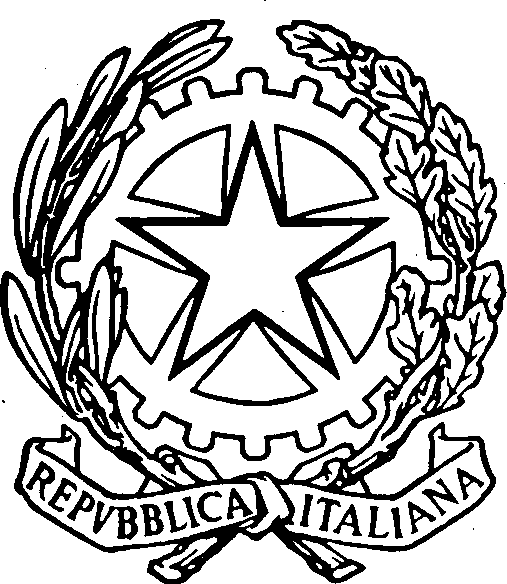 Istituzione scolastica……………………………………………..……………………………….CERTIFICAZIONE DELLE COMPETENZE AL TERMINE DELLA SCUOLA PRIMARIAIl Dirigente ScolasticoVisto il decreto legislativo 13 aprile 2017, n. 62 e, in particolare, l’articolo 9;Visto il decreto ministeriale 3 ottobre 2017, n. 742, concernente l’adozione del modello nazionale di certificazione delle competenze per le scuole del primo ciclo di istruzione;Visti gli atti d’ufficio relativi alle valutazioni espresse in sede di scrutinio finale dagli insegnanti di classe al termine del quinto anno di corso della scuola primaria;tenuto conto del percorso scolastico quinquennale;CERTIFICAChe l’alunn…………………………………………………………..,  nat………………………a………………………………   il ,……………………………ha frequentato nell’anno scolastico   ….../…...	la classe …..… sez.…………con orario settimanale di	oree ha raggiunto i livelli di competenza di seguito illustrati.* Sense of initiative and entrepreneurship nella Raccomandazione europea e del Consiglio del 18 dicembre 2006 Data……………………..	Il Dirigente Scolastico(1)Livello	Indicatori esplicativiA–Avanzato	L’alunno/a svolge compiti e risolve problemi complessi, mostrando padronanza nell’uso delle conoscenze e delle abilità; propone e sostiene le proprie opinioni e assume in modo responsabile decisioni consapevoli.B– Intermedio	L’alunno/a svolge compiti e risolve problemi in situazioni nuove, compie scelte consapevoli, mostrando di saper utilizzare le conoscenze e le abilità acquisite.C – Base	L’alunno/a svolge compiti semplici anche in situazioni nuove, mostrando di possedere conoscenze e abilità fonda- mentali e di saper applicare basilari regole e procedure apprese.D – Iniziale	L’alunno/a, se opportunamente guidato/a, svolge compiti semplici in situazioni note.Istituzione scolasticaCERTIFICAZIONE DELLE COMPETENZEAL TERMINE DEL PRIMO CICLO DI ISTRUZIONEIl Dirigente ScolasticoVisto il decreto legislativo 13 aprile 2017, n. 62 e, in particolare, l’articolo 9;Visto il decreto ministeriale 3 ottobre 2017, n. 742, concernente l’adozione del modello nazionale di certificazione delle competenze per le scuole del primo ciclo di istruzione;Visti gli atti d’ufficio relativi alle valutazioni espresse in sede di scrutinio finale dal Consiglio di classe del terzo anno di corso della scuola secondaria di primo grado;tenuto conto del percorso scolastico ed in riferimento al Profilo dello studente al termine del primo ciclo di istruzione;CERTIFICAchel’alunn……………………………………………,nat..…a……….…………………………………………………...il………………………………………..ha frequentato nell’anno scolastico ..…... / …….. la classe….…sez	,con orariosettimanaledi	ore;e ha raggiunto i livelli di competenza di seguito illustrati* Sense of initiative and entrepreneurship nella Raccomandazione europea e del Consiglio del 18 dicembre 2006Data.……………….	Il Dirigente Scolastico(1)Livello	Indicatori esplicativiA– Avanzato	L’alunno/a svolge compiti e risolve problemi complessi, mostrando padronanza nell’uso delle conoscenze e delle abilità; propone e sostiene le proprie opinioni e assume in modo responsabile decisioni consapevoli.B– Intermedio	L’alunno/a svolge compiti e risolve problemi in situazioni nuove, compie scelte consapevoli, mostrando di saper utilizzare le conoscenze e le abilità acquisite.C–Base	L’alunno/a svolge compiti semplici anche in situazioni nuove, mostrando di possedere conoscenze e abilità fondamentali e di saper applicare basilari regole e procedure apprese.D– Iniziale	L’alunno/a, se opportunamente guidato/a, svolge compiti semplici in situazioni noteVALUTAZIONE ALUNNI DIVERSAMENTE ABILISCUOLA DELL’INFANZIA (allegato 6)GRIGLIA DI VALUTAZIONE INIZIALEAlunno diversamente abile………………… Sezione…….Insegnante di sostegno ………………………………………AREA AFFETTIVO-RELAZIONALEAREA AUTONOMIAAREA SENSO-PERCETTIVAAREA COGNITIVAAREA PSICOMOTORIALEGENDASCUOLA DELL’INFANZIAGRIGLIA DI VALUTAZIONE INTERMEDIAAlunno diversamente abile………………… Sezione…….Insegnante di sostegno ………………………………………AREA AFFETTIVO-RELAZIONALEAREA AUTONOMIAAREA SENSO-PERCETTIVAAREA COGNITIVAAREA PSICOMOTORIALEGENDASCUOLA DELL’INFANZIAGRIGLIA DI VALUTAZIONE FINALEAlunno diversamente abile………………… Sezione…….Insegnante di sostegno ………………………………………AREA AFFETTIVO-RELAZIONALEAREA AUTONOMIAAREA SENSO-PERCETTIVAAREA COGNITIVAAREA PSICOMOTORIALEGENDASCUOLA PRIMARIA ( allegato 7)VALUTAZIONE DEGLI ALUNNI DIVERSAMENTE ABILI (PRIMARIA) GRIGLIA DI VALUTAZIONE DELLE DISCIPLINE CON OBIETTIVI INDIVIDUALIZZATISCUOLA SECONDARIA ( allegato 8)VALUTAZIONE DEGLI ALUNNI DIVERSAMENTE ABILI (Secondaria) GRIGLIA DI VALUTAZIONE DELLE DISCIPLINE CON OBIETTIVI DIFFERENZIATIGRIGLIA  DI VALUTAZIONE DEL COMPORTAMENTO ALUNNI D.A. (allegato 9)(tale griglia può essere presa a riferimento per tutti i gradi di scuola)E’ ben integrato nel gruppo1*2*3*4*Si relaziona spontaneamente con i compagniSi propone con prepotenza ai compagniSi emarginaRispetta le regoleRiconosce e rispetta il ruolo dell’insegnanteMetodo di lavoroMetodo di lavoroMetodo di lavoroMetodo di lavoroMetodo di lavoroComprende il lavoro da svolgere1*2*3*4*Porta a termine ciò che ha iniziatoRispetta il proprio turnoSa gestire il proprio materiale scolasticoCOMPETENZA IN CHIAVE EUROPEALIVELLO DI PADRONANZALa comunicazione nella madre linguaLa competenza matematica e competenze di base in scienze e tecnologiaCompetenze sociali e civicheComunicazione nelle lingue straniereCompetenza digitaleSpirito di iniziativa e imprenditorialitàConsapevolezzaScuola primaria e secondaria di I°: Tabella per la valutazione delle prestazioni oraliScuola primaria e secondaria di I°: Tabella per la valutazione delle prestazioni oraliScuola primaria e secondaria di I°: Tabella per la valutazione delle prestazioni oraliVALUTAZIONE DESCRITTORI DI LIVELLO DESCRITTORI DI LIVELLO VALUTAZIONE PRIMARIA SECONDARIA di PRIMO GRADO 10Conosce con completezza i contenuti della disciplina. Espone con sicurezza, proprietà e correttezza di linguaggio. Sa organizzare il discorso in modo completo e articolato, manifestando una elaborazione personale. Sa trovare collegamenti con altre discipline ed esprimere opinioni in merito. Sa organizzare il discorso con competenza e padronanza, manifestando una rielaborazione personale. Espone con sicurezza, proprietà e correttezza di linguaggio; sa essere personale e autonomo nella scelta degli argomenti. Possiede conoscenze approfondite. 9Conosce con completezza i contenuti della disciplina. Espone con proprietà e correttezza di linguaggio. Sa organizzare il discorso in modo completo, manifestando una elaborazione personale. Sa trovare collegamenti con altre discipline. Sa organizzare il discorso con competenza; Espone con sicurezza, proprietà e correttezza di linguaggio; sa essere personale e autonomo nella scelta e nell'articolazione degli argomenti. Possiede conoscenze approfondite. 8Conosce in modo adeguato i contenuti della disciplina. Espone con proprietà e correttezza di linguaggio. Sa organizzare il discorso in modo completo, con soddisfacenti capacità di collegamento con altre discipline. Possiede conoscenze sicure. Si esprime con coerenza. E' autonomo nella scelta e nell'articolazione degli argomenti. Applica le conoscenze in modo adeguato. 7Conosce in modo adeguato i contenuti principali della disciplina. Espone con correttezza di linguaggio. Sa organizzare il discorso in modo chiaro, con sufficienti capacità di collegamento. Possiede le conoscenze principali ed è in grado di servirsene correttamente; tratta gli argomenti in modo sostanzialmente corretto, tendendo però a una semplificazione delle procedure e/o argomentazioni; opera collegamenti anche autonomamente 6Conosce i contenuti essenziali della disciplina. Espone con imprecisione e/o in maniera solo mnemonica. L'organizzazione del discorso è frammentaria. Possiede conoscenze essenziali. Espone con sufficiente chiarezza, in alcuni casi in maniera solo mnemonica. Sa operare collegamenti se guidato. E' talvolta impreciso nell'applicazione. 5Conosce in modo parziale e approssimativo i contenuti essenziali della disciplina. Espone con difficoltà in maniera frammentaria e/o mnemonica. L'allievo conosce i contenuti in modo incompleto ed approssimativo; non ha ancora acquisito conoscenze relative ad argomenti fondamentali. Espone in maniera superficiale e frammentaria. 4(NON UTILIZZATO NELLA PRIMARIA) L'allievo possiede solo poche nozioni elementari e non è in grado di esporre le conoscenze possedute; si esprime in forma scorretta, confusa e disorganica conoscenze gravemente lacunose. CRITERI DI VALUTAZIONE DEL COMPORTAMENTOINDICATORIVALUTAZIONEScrupoloso rispetto del Regolamento d’IstitutoRispetto degli altri e dell’istituzione scolasticaFrequenza assidua  e assenze sporadiche, rari ritardi e/o uscite anticipatePuntuale e serio svolgimento delle consegne scolasticheInteresse e partecipazione propositiva alle lezioni e dalle attività della scuolaRuolo  propositivo   all’interno   della  classe  e  ottima socializzazioneOTTIMO  Osservazione regolare delle norme fondamentali          relative alla vita scolastica  Alcune assenze,ritardi e/o uscite anticipate  Svolgimento regolare dei compiti assegnati  Discreta   attenzione    e   partecipazione    alle   attività scolastiche  Correttezza nei rapporti interpersonali  Ruolo collaborativo  al funzionamento del gruppo  classeDISTINTOEpisodi  limitati  e non gravi di mancato  rispetto  del Regolamento scolasticoRicorrenti assenze,ritardi e/o uscite anticipateSaltuario svolgimento dei compiti assegnatiPartecipazione discontinua dell’attività didatticaInteresse selettivoRapporti sufficientemente collaborativi con gli altriBUONOEpisodi di mancato rispetto del Regolamento  scolastico, anche soggetti a sanzioni disciplinariFrequenti assenze e numerosi ritardi e/o uscite anticipateMancato svolgimento dei compiti assegnatiDisinteresse per alcune disciplineRapporti problematici con gli altriSUFFICIENTEScarsa partecipazione alle lezioniMancato rispetto del Regolamento scolasticoNumerose assenze e continui ritardi e/o uscite anticipateMancato svolgimento dei compiti assegnatiContinuo  disturbo delle lezioniScarso interesse per le attività didatticheRapporti problematici con il gruppo  classe e con i docentiGravi episodi che hanno dato luogo a sanzioni disciplinariNON SUFFICIENTELIVELLO CONSEGUITOLIVELLO CONSEGUITOLIVELLO CONSEGUITOLIVELLO CONSEGUITOLIVELLO CONSEGUITOCOSTRUZIONE DEL SÉInizialeBaseIntermedioAvanzatoImparare a leggere e a saper gestire le proprie emozioni.Avere il senso di responsabilità nel fare il proprio lavoro e nel portarlo a termine per sviluppare un percorso autonomo di apprendimento.Avere fiducia nelle proprie potenzialità cognitive e relazionali.Avere consapevolezza di sé e delle proprie potenzialità per avviarsi all'autovalutazione delle proprie esperienze scolastiche ed extrascolastiche.CITTADINANZA ATTIVAInizialeBaseIntermedioAvanzatoAvere rispetto di sé e degli altri.Avere cura di sé, degli oggetti, degli ambienti naturali e sociali.Vivere la differenza come valore fondamentale per la crescita personale e la condivisione multiculturale.Porre in essere forme di collaborazione e di solidarietà.Aver maturato comportamenti di autonomia e di autocontrollo.Cominciare ad orientarsi nelle scelte e ad agire per migliorare il proprio contesto di vita.LIVELLOVOTOGIUDIZIOAvanzato10/9Ottimo / DistintoIntermedio8BuonoBase7DiscretoIniziale6SufficienteInadeguato5/4Non SufficienteGRIGLIE DI VALUTAZIONE DISCPLINARE CLASSI I-II-III-IV-V SCUOLA PRIMARIAIndicatoriDescrittoriVotoAscolto e parlatoAscolta, comprende, interagisce in modo:Ascolto e parlatoPronto, corretto, articolato, fluido, pertinente e approfondito10Ascolto e parlatoCorretto, prolungato, pronto, pertinente 9Ascolto e parlatoProlungato, pertinente, attivo e corretto8Ascolto e parlatoCorretto e adeguato7Ascolto e parlatoDiscontinuo, essenziale, poco corretto e poco pertinente6Ascolto e parlatoAscolto per tempi molto brevi, esposizione frammentaria e guidata5LetturaLegge in modo:LetturaCorretto, scorrevole, espressivo, rapido10LetturaCorretto, scorrevole, espressivo9LetturaCorretto, scorrevole8LetturaNon sempre corretto, scorrevole7LetturaMeccanico6LetturaStentato5IndicatoriDescrittoriVotoLetturaComprende in modo:LetturaCompleto, rapido e approfondito10LetturaCompleto e approfondito9LetturaCompleto e in tempi adeguati8LetturaGlobale e poco rapido 7LetturaEssenziale6LetturaParziale e frammentario5ScritturaScrive sotto dettatura e/o autonomamente in modo:ScritturaBen strutturato, esauriente, corretto, originale, pertinente10ScritturaMolto chiaro, corretto e originale9ScritturaCoeso, pertinente, coerente8ScritturaCorretto e chiaro7ScritturaPoco corretto e poco organizzato6ScritturaNon corretto e disorganizzato5Riflessione linguisticaRiconosce ed usa la linguaRiflessione linguisticaCon piena padronanza10Riflessione linguisticaCon sicura padronanza9Riflessione linguisticaCorrettamente 8Riflessione linguisticaGeneralmente corretto7Riflessione linguisticaIn modo essenziale6Riflessione linguisticaCon incertezze e lacune5IndicatoriDescrittoriVotoAscolto e parlatoAscolta, comprende ecomunica in modo:Ascolto e parlatoProlungato, pronto, corretto, articolato, pertinente, fluido e approfondito10Ascolto e parlatoCorretto, prolungato, pronto, pertinente 9Ascolto e parlatoProlungato, pertinente, pronto e corretto8Ascolto e parlatoCorretto e adeguato7Ascolto e parlatoNon sempre attivo, per tempi brevi, essenziale, corretto e poco pertinente6Ascolto e parlatoPassivo e per tempi molto brevi, inadeguato5LetturaLegge in modo:LetturaCorretto, scorrevole, espressivo, rapido10LetturaCorretto, scorrevole, espressivo9LetturaCorretto, scorrevole8LetturaNon sempre corretto e scorrevole7LetturaMeccanico6LetturaStentato5LetturaComprende in modo:LetturaCompleto, rapido e approfondito10LetturaCompleto e approfondito9LetturaCompleto e in tempi adeguati8LetturaGlobale e poco rapido 7LetturaEssenziale6LetturaParziale e frammentario5ScritturaScrive sotto dettatura e/o autonomamente in modo:ScritturaBen strutturato, esauriente, corretto, originale, pertinente10ScritturaMolto chiaro, corretto e originale9ScritturaCoeso, pertinente, coerente8ScritturaCorretto e chiaro7ScritturaPoco corretto e poco organizzato6ScritturaNon corretto e disorganizzato5Riflessione linguisticaRiconosce ed usa la linguaRiflessione linguisticaCon piena padronanza10Riflessione linguisticaCon sicura padronanza9Riflessione linguisticaCorrettamente 8Riflessione linguisticaGeneralmente corretto7Riflessione linguisticaIn modo essenziale6Riflessione linguisticaCon incertezze e lacune5IndicatoriDescrittoriVotoAscolto (comprensione orale)Ascolta, comprendein modo:Ascolto (comprensione orale)Rapido e sicuro10Ascolto (comprensione orale)Rilevante9Ascolto (comprensione orale)Buono8Ascolto (comprensione orale)Corretto7Ascolto (comprensione orale)Essenziale 6Ascolto (comprensione orale)Parziale 5Parlato (produzione e interazione orale)Usa la lingua:Parlato (produzione e interazione orale)Con sicurezza e padronanza10Parlato (produzione e interazione orale)Con padronanza9Parlato (produzione e interazione orale)Con pertinenza8Parlato (produzione e interazione orale)Correttamente 7Parlato (produzione e interazione orale)Essenzialmente6Parlato (produzione e interazione orale)Con molte lacune5Lettura (comprensione scritta)Legge in modoLettura (comprensione scritta)Espressivo10Corretto, scorrevole9Scorrevole8Corretto7Meccanico6Stentato5Comprende in modoArticolato10Rapido9Completo8Globale7Essenziale6Parziale e frammentario5Scrittura (produzione scritta)Copia e scrive sotto dettatura e/o autonomamente in modo:Scrittura (produzione scritta)Completo10Scrittura (produzione scritta)Molto corretto9Scrittura (produzione scritta)Corretto8Scrittura (produzione scritta)Abbastanza corretto7Scrittura (produzione scritta)Essenziale6Scrittura (produzione scritta)Parziale5IndicatoriDescrittoriVotoAscolto (comprensione orale)Ascolta, comprendein modo:Ascolto (comprensione orale)Rapido e sicuro10Ascolto (comprensione orale)Rilevante9Ascolto (comprensione orale)Buono8Ascolto (comprensione orale)Corretto7Ascolto (comprensione orale)Essenziale 6Ascolto (comprensione orale)Parziale 5Parlato (produzione e interazione orale)Usa la lingua:Parlato (produzione e interazione orale)Con sicurezza e padronanza10Parlato (produzione e interazione orale)Con padronanza9Parlato (produzione e interazione orale)Con pertinenza8Parlato (produzione e interazione orale)Correttamente 7Parlato (produzione e interazione orale)Essenzialmente6Parlato (produzione e interazione orale)Con molte lacune5Lettura (comprensione scritta)Legge in modoLettura (comprensione scritta)Espressivo10Corretto, scorrevole9Scorrevole8Corretto7Meccanico6Stentato5Comprende in modoArticolato10Rapido9Completo8Globale7Essenziale6Parziale e frammentario5Scrittura (produzione scritta)Scrive autonomamente in modo:Scrittura (produzione scritta)Completo10Scrittura (produzione scritta)Molto corretto9Scrittura (produzione scritta)Corretto8Scrittura (produzione scritta)Abbastanza corretto7Scrittura (produzione scritta)Essenziale6Scrittura (produzione scritta)Parziale5Riflessione sulla linguaRiconosce e usa la scrittura linguistica in modo:Riflessione sulla linguaArticolato10Riflessione sulla linguaSicuro9Riflessione sulla linguaCorretto8Riflessione sulla linguaAbbastanza corretto7Riflessione sulla linguaEssenziale6Riflessione sulla linguaParziale5Riflessione sulla linguaIndividua analogie e differenze in modo:Riflessione sulla linguaArticolato10Riflessione sulla linguaSicuro9Riflessione sulla linguaCorretto8Riflessione sulla linguaAbbastanza corretto7Riflessione sulla linguaEssenziale6Riflessione sulla linguaParziale5IndicatoriDescrittoriVotoUso delle fontiIndividua le tracce e sa usarle nella ricostruzione dei fatti in modo:Uso delle fontiPronto, fluido, articolato, pertinente e approfondito10Uso delle fontiPertinente, corretto, adeguato9Uso delle fontiCorretto ed adeguato8Uso delle fontiSostanzialmente adeguato7Uso delle fontiEssenziale e abbastanza adeguato6Uso delle fontiFrammentario e scorretto5Organizzazione delle informazioniColloca nello spazio e nel tempo fatti ed eventi in modo:Organizzazione delle informazioniPronto, fluido, articolato, pertinente e approfondito10Organizzazione delle informazioniPertinente, corretto, adeguato9Organizzazione delle informazioniCorretto ed adeguato8Organizzazione delle informazioniSostanzialmente adeguato 7Organizzazione delle informazioniEssenziale e abbastanza adeguato6Organizzazione delle informazioniFrammentario e scorretto5Strumenti concettualiMostra di possedere e applicare i concetti di famiglia, gruppo, regola, in modo:Strumenti concettualiPronto, fluido, articolato, pertinente e approfondito10Pertinente, corretto, adeguato9Corretto ed adeguato8Sostanzialmente adeguato7Essenziale e abbastanza adeguato6Frammentario e scorretto5Produzione scritta e oraleRappresenta concetti e conoscenze  in modo:Produzione scritta e oralePronto, fluido, articolato, pertinente e approfondito10Produzione scritta e oralePertinente, corretto, adeguato9Produzione scritta e oraleCorretto ed adeguato8Produzione scritta e oraleSostanzialmente adeguato7Produzione scritta e oraleEssenziale e abbastanza adeguato6Produzione scritta e oraleFrammentario e scorretto5IndicatoriDescrittoriVotoUso delle fontiIndividua le tracce e sa usarle nella ricostruzione dei fatti in modo:Uso delle fontiPronto, fluido, articolato, pertinente e approfondito10Uso delle fontiPertinente, corretto, adeguato9Uso delle fontiCorretto ed adeguato8Uso delle fontiSostanzialmente adeguato7Uso delle fontiEssenziale e abbastanza adeguato6Uso delle fontiFrammentario e scorretto5Organizzazione delle informazioniColloca nello spazio e nel tempo fatti ed eventi in modo:Organizzazione delle informazioniPronto, fluido, articolato, pertinente e approfondito10Organizzazione delle informazioniPertinente, corretto, adeguato9Organizzazione delle informazioniCorretto ed adeguato8Organizzazione delle informazioniSostanzialmente adeguato 7Organizzazione delle informazioniEssenziale e abbastanza adeguato6Organizzazione delle informazioniFrammentario e scorretto5Strumenti concettualiMostra di possedere e applicare i concetti di famiglia, gruppo, regola, in modo:Strumenti concettualiPronto, fluido, articolato, pertinente e approfondito10Pertinente, corretto, adeguato9Corretto ed adeguato8Sostanzialmente adeguato7Essenziale e abbastanza adeguato6Frammentario e scorretto5Produzione scritta e oraleRappresenta concetti e conoscenze  in modo:Produzione scritta e oralePronto, fluido, articolato, pertinente e approfondito10Produzione scritta e oralePertinente, corretto, adeguato9Produzione scritta e oraleCorretto ed adeguato8Produzione scritta e oraleSostanzialmente adeguato7Produzione scritta e oraleEssenziale e abbastanza adeguato6Produzione scritta e oraleFrammentario e scorretto5IndicatoriDescrittoriVotoOrientamento Si orienta nello spazio vissuto in modo:Orientamento Eccellente ed in completa autonomia10Orientamento Preciso ed adeguato nell’uso degli strumenti9Orientamento Corretto ed adeguato8Orientamento Sostanzialmente corretto7Orientamento Essenziale ma con qualche incertezza6Orientamento Non adeguato5Linguaggio della geo-graficitàMostra di possedere e usare il linguaggio della geo-graficità in modo:Linguaggio della geo-graficitàEccellente ed in completa autonomia10Linguaggio della geo-graficitàPreciso ed adeguato nell’uso degli strumenti9Linguaggio della geo-graficitàCorretto ed adeguato8Linguaggio della geo-graficitàSostanzialmente corretto7Linguaggio della geo-graficitàEssenziale ma con qualche incertezza6Linguaggio della geo-graficitàNon adeguato5Paesaggio Regione e sistema territorialeIndividua gli elementi di un ambiente in modo:Paesaggio Regione e sistema territorialeEccellente ed in completa autonomia10Preciso ed adeguato nell’uso degli strumenti9Corretto ed adeguato8Sostanzialmente corretto7Essenziale ma con qualche incertezza6Non adeguato5IndicatoriDescrittoriVotoOrientamento Si orienta nello spazio e sulle carte geografiche in modo:Orientamento Eccellente ed in completa autonomia10Orientamento Preciso ed adeguato nell’uso degli strumenti9Orientamento Corretto ed adeguato8Orientamento Sostanzialmente corretto7Orientamento Essenziale ma con qualche incertezza6Orientamento Non adeguato5Linguaggio della geo-graficitàMostra di possedere e usare il linguaggio della geo-graficità in modo:Linguaggio della geo-graficitàEccellente ed in completa autonomia10Linguaggio della geo-graficitàPreciso ed adeguato nell’uso degli strumenti9Linguaggio della geo-graficitàCorretto ed adeguato8Linguaggio della geo-graficitàSostanzialmente corretto7Linguaggio della geo-graficitàEssenziale ma con qualche incertezza6Linguaggio della geo-graficitàNon adeguato5Paesaggio Conosce e descrive gli elementi di un ambiente in modo:Paesaggio Eccellente ed in completa autonomia10Preciso ed adeguato nell’uso degli strumenti9Corretto ed adeguato8Sostanzialmente corretto7Essenziale ma con qualche incertezza6Non adeguato5Regione e sistema territorialeComprende il territorio e riconosce il proprio ambiente in modo:Regione e sistema territorialeEccellente ed in completa autonomia10Regione e sistema territorialePreciso ed adeguato nell’uso degli strumenti9Regione e sistema territorialeCorretto ed adeguato8Regione e sistema territorialeSostanzialmente corretto7Regione e sistema territorialeEssenziale ma con qualche incertezza6Regione e sistema territorialeNon adeguato5IndicatoriDescrittoriVotoNumeri Calcola, applica proprietà, individua procedimenti in modo:Numeri Eccellente ed in completa autonomia10Numeri Preciso ed adeguato nell’uso degli strumenti9Numeri Corretto ed adeguato8Numeri Sostanzialmente corretto7Numeri Essenziale ma con qualche incertezza6Numeri Non adeguato5Spazio e figureConosce, comprende e utilizza i contenuti in modo:Spazio e figureEccellente ed in completa autonomia10Spazio e figurePreciso ed adeguato nell’uso degli strumenti9Spazio e figureCorretto ed adeguato8Spazio e figureSostanzialmente corretto7Spazio e figureEssenziale ma con qualche incertezza6Spazio e figureNon adeguato5Relazioni dati e previsioniOsserva, classifica e coglie analogie e differenze di fenomeni in modo:Relazioni dati e previsioniEccellente ed in completa autonomia10Preciso ed adeguato nell’uso degli strumenti9Corretto ed adeguato8Sostanzialmente corretto7Essenziale ma con qualche incertezza6Non adeguato5IndicatoriDescrittoriVotoNumeri Calcola, applica proprietà, individua procedimenti in modo:Numeri Eccellente ed in completa autonomia10Numeri Preciso ed adeguato nell’uso degli strumenti9Numeri Corretto ed adeguato8Numeri Sostanzialmente corretto7Numeri Essenziale ma con qualche incertezza6Numeri Non adeguato5Spazio e figureConosce, comprende e utilizza i contenuti in modo:Spazio e figureEccellente ed in completa autonomia10Spazio e figurePreciso ed adeguato nell’uso degli strumenti9Spazio e figureCorretto ed adeguato8Spazio e figureSostanzialmente corretto7Spazio e figureEssenziale ma con qualche incertezza6Spazio e figureNon adeguato5Relazioni dati e previsioniOsserva, classifica e coglie analogie e differenze di fenomeni in modo:Relazioni dati e previsioniEccellente ed in completa autonomia10Preciso ed adeguato nell’uso degli strumenti9Corretto ed adeguato8Sostanzialmente corretto7Essenziale ma con qualche incertezza6Non adeguato5IndicatoriDescrittoriVoto Esplorare e descrivere oggetti e materiali Osserva e individua/classifica/coglie analogie e differenze, le qualità e le proprietà degli oggetti e dei materiali  in modo: Esplorare e descrivere oggetti e materiali Autonomo 10 Esplorare e descrivere oggetti e materiali Sicuro e preciso9 Esplorare e descrivere oggetti e materiali Corretto 8 Esplorare e descrivere oggetti e materiali Sostanzialmente corretto7 Esplorare e descrivere oggetti e materiali Essenziale 6 Esplorare e descrivere oggetti e materiali Non adeguato5Osservare e sperimentare sul campoEffettua esperimenti, formula ipotesi e prospetta soluzioni in modo:Osservare e sperimentare sul campoAutonomo e completo10Osservare e sperimentare sul campoCorretto e sicuro9Osservare e sperimentare sul campoCorretto ed adeguato8Osservare e sperimentare sul campoSostanzialmente corretto7Osservare e sperimentare sul campoEssenziale 6Osservare e sperimentare sul campoNon adeguato5L’uomo, i viventi e l’ambienteOsserva e descrive le caratteristiche dei viventi e dell’ambiente  in modo:Corretto e completo10Sicuro e corretto9Corretto 8Sostanzialmente corretto7Essenziale 6Non adeguato5Usa il linguaggio scientificoIn modo completo ed esaustivo10Con padronanza9In modo corretto8In modo adeguato7Essenziale6Non adeguato5IndicatoriDescrittoriVoto Oggetti, materiali e trasformazioni Osserva e individua/classifica/coglie analogie e differenze, le qualità e le proprietà degli oggetti e dei materiali  in modo: Oggetti, materiali e trasformazioni Sicuro e completo10 Oggetti, materiali e trasformazioni Sicuro e preciso9 Oggetti, materiali e trasformazioni Corretto 8 Oggetti, materiali e trasformazioni Sostanzialmente corretto7 Oggetti, materiali e trasformazioni Essenziale 6 Oggetti, materiali e trasformazioni Non adeguato5Osservare e sperimentare sul campoEffettua esperimenti, formula ipotesi e prospetta soluzioni in modo:Osservare e sperimentare sul campoAutonomo e completo10Osservare e sperimentare sul campoCorretto e sicuro9Osservare e sperimentare sul campoCorretto ed adeguato8Osservare e sperimentare sul campoSostanzialmente corretto7Osservare e sperimentare sul campoEssenziale 6Osservare e sperimentare sul campoNon adeguato5L’uomo, i viventi e l’ambienteRaccoglie i dati, rappresenta graficamente, interpreta  in modo:Autonomo e completo10Sicuro e corretto9Corretto 8Sostanzialmente corretto7Essenziale 6Non adeguato5Usa il linguaggio scientificoIn modo completo ed esaustivo10Con padronanza9In modo corretto8In modo adeguato7Essenziale6Non adeguato5IndicatoriDescrittoriVotoAscoltare e analizzare Ascolta e discrimina diversi fenomeni sonori in modo:Ascoltare e analizzare Esauriente 9/10Ascoltare e analizzare Corretto 7/8Ascoltare e analizzare Essenziale 6Ascoltare e analizzare Non adeguato5Esprimersi localmenteSi esprime vocalmente in modo:Esprimersi localmenteEsauriente9/10Esprimersi localmenteCorretto7/8Esprimersi localmenteEssenziale6Esprimersi localmenteNon adeguato5Usare semplici strumenti Riproduce ritmi in modo:Usare semplici strumenti Esauriente9/10Usare semplici strumenti Corretto7/8Usare semplici strumenti Essenziale6Usare semplici strumenti Non adeguato5IndicatoriDescrittoriVotoEsprimersi e comunicare Osserva e descrive immagini e oggetti   in modo:Esprimersi e comunicare Completo10Esprimersi e comunicare Esauriente e creativo9Esprimersi e comunicare Corretto e preciso8Esprimersi e comunicare Abbastanza corretto7Esprimersi e comunicare Essenziale 6Esprimersi e comunicare Non adeguato5Osservare e leggere le immaginiLegge immagini ed opere d’arte in modo:Osservare e leggere le immaginiCompleto 10Osservare e leggere le immaginiEsauriente e creativo9Osservare e leggere le immaginiCorretto e preciso8Osservare e leggere le immaginiAbbastanza corretto7Osservare e leggere le immaginiEssenziale 6Osservare e leggere le immaginiNon adeguato5Comprendere ed apprezzare le opere d’arteOsserva e descrive immagini e oggetti  in modo:Comprendere ed apprezzare le opere d’arteCompleto10Comprendere ed apprezzare le opere d’arteEsauriente e creativo9Corretto e preciso8Abbastanza corretto7Essenziale6Non adeguato5IndicatoriDescrittoriVotoIl corpo e la sua relazione con lo spazio e il tempo  Si coordina all’interno di uno spazio  in modo:Il corpo e la sua relazione con lo spazio e il tempo  Sicuro 10Il corpo e la sua relazione con lo spazio e il tempo  Completo9Il corpo e la sua relazione con lo spazio e il tempo  Corretto e preciso8Il corpo e la sua relazione con lo spazio e il tempo  Corretto 7Il corpo e la sua relazione con lo spazio e il tempo  Abbastanza corretto6Il corpo e la sua relazione con lo spazio e il tempo  Non adeguato5 Il linguaggio del corpo come modalità comunicativo -espressiva Organizza condotte motorie in modo: Il linguaggio del corpo come modalità comunicativo -espressiva Completo e sicuro10 Il linguaggio del corpo come modalità comunicativo -espressiva Completo 9 Il linguaggio del corpo come modalità comunicativo -espressiva Corretto e preciso8 Il linguaggio del corpo come modalità comunicativo -espressiva Corretto7 Il linguaggio del corpo come modalità comunicativo -espressiva Abbastanza corretto 6 Il linguaggio del corpo come modalità comunicativo -espressiva Non adeguato5Il gioco, lo sport, le regole e il fair play Utilizza i fondamentali nelle dinamiche di gioco  in modo:Il gioco, lo sport, le regole e il fair play Completo e sicuro10Completo  9Corretto e preciso8Corretto7Abbastanza corretto6Non adeguato5Salute, benessere, prevenzione e sicurezzaRiconosce e denomina le parti del proprio corpo in modo:Salute, benessere, prevenzione e sicurezzaCompleto  10Salute, benessere, prevenzione e sicurezzaPreciso9Salute, benessere, prevenzione e sicurezzaCorretto8Salute, benessere, prevenzione e sicurezzaAbbastanza corretto7Salute, benessere, prevenzione e sicurezzaEssenziale 6Salute, benessere, prevenzione e sicurezzaNon adeguato5IndicatoriDescrittoriVotoVedere ed osservare  Riconosce/osserva elementi e fenomeni  in modo:Vedere ed osservare  Corretto, preciso e creativo 10Vedere ed osservare  Corretto e preciso 9Vedere ed osservare  Corretto 8Vedere ed osservare  Abbastanza corretto 7Vedere ed osservare  Essenziale 6Vedere ed osservare  Non adeguato5 Prevedere ed immaginare Realizza modelli/rappresentazioni grafiche e usa gli strumenti in modo: Prevedere ed immaginare Corretto, preciso e creativo10 Prevedere ed immaginare Corretto e preciso9 Prevedere ed immaginare Corretto8 Prevedere ed immaginare Abbastanza corretto7 Prevedere ed immaginare Essenziale6 Prevedere ed immaginare Non adeguato5Intervenire / trasformare Conosce / comprende / utilizza oggetti, strumenti e linguaggio tecnico  in modo:Intervenire / trasformare Corretto, preciso e creativo10Intervenire / trasformare Corretto e preciso  9Corretto8Abbastanza corretto7Essenziale6Non adeguato5IndicatoriDescrittoriVotoDio e l’uomo  Conosce, comprende e confronta  in modo:Dio e l’uomo  Notevole ed esaustivo 10Dio e l’uomo  Completo ed approfondito 9Dio e l’uomo  Corretto 8Dio e l’uomo  Abbastanza corretto 7Dio e l’uomo  Essenziale 6Dio e l’uomo  Non adeguato5 Il linguaggio religioso Comprende e conosce in modo: Il linguaggio religioso Notevole ed esaustivo10 Il linguaggio religioso Completo ed approfondito9 Il linguaggio religioso Corretto8 Il linguaggio religioso Abbastanza corretto7 Il linguaggio religioso Essenziale6 Il linguaggio religioso Non adeguato5La Bibbia e le altre fonti Comprende e confronta  in modo:La Bibbia e le altre fonti Notevole ed esaustivo10Completo ed approfondito9Corretto8Abbastanza corretto7Essenziale6Non adeguato5I valori etici e religiosiPossiede valori etici e religiosi in modo:I valori etici e religiosiNotevole ed esaustivo10I valori etici e religiosiCompleto ed approfondito9I valori etici e religiosiCorretto8I valori etici e religiosiAbbastanza corretto7I valori etici e religiosiEssenziale6I valori etici e religiosiNon adeguato5IndicatoriDescrittoriVotoAscolto e parlatoL’alunno:L’alunno:Ascolto e parlatoPadroneggia in modo completo ed esaustivo tutte le abilità elaborandole in modo personale;mostra organicità e originalità nella elaborazione critica del pensiero logico e creativo.10Ascolto e parlatoDecodifica in modo molto corretto;analizza le informazioni in modo ampio e dettagliato;comprende in modo critico l’intenzionalità comunicativa dell’autore organizzando il discorso in modo ben articolato;comunica in modo appropriato, coerente ed equilibrato con una spiccata originalità di idee e interpretazioni.9Ascolto e parlatoDecodifica in modo corretto i messaggi; individua in modo acuto e corretto le informazioni;mostra una apprezzabile comprensione analitica;comunica in modo appropriato e preciso.8Ascolto e parlatoDecodifica correttamente varie tipologie e finalità testuali;individua discretamente le informazioni globali del testo;mostra una adeguata comprensione analitica;comunica in modo esauriente.7Ascolto e parlatoDecodifica i testi in modo essenziale;individua discretamente le informazioni e gli elementi costitutivi di un testo;comprende globalmente inferenze e l’intenzionalità dell’autore;la comunicazione è essenziale.6Ascolto e parlatoDecodifica i messaggi in modo frammentario e lacunoso;individua gli elementi costitutivi del testo solo se guidato;comprende con difficoltà le intenzioni comunicative dell’autore;comunica stentatamente, meccanicamente e se guidato, i contenuti delle sue conoscenze5Ascolto e parlatoNon decodifica alcun testo;non è in grado di riorganizzare un messaggio;non comprende alcuna inferenza;non individua gli elementi costitutivi del testo4IndicatoriDescrittoriVotoLetturaL’alunno:Padroneggia in modo completo ed esaustivo tutte le abilità e mostra organicità e originalità nella elaborazione del pensiero logico e creativo.10LetturaLegge in modo molto corretto e molto espressivo;analizza e comprende le informazioni in modo ampio e dettagliato;comprende in modo critico l’intenzionalità comunicativa dell’autore.9LetturaLegge in modo spedito e alquanto espressivo;comprende e riorganizza i contenuti testuali in modo esaustivo8LetturaLegge in modo corretto, ma poco espressivo;individua discretamente le informazioni globali del testo;mostra un’adeguata comprensione analitica.7LetturaLegge in modo spedito ma inespressivo;individua in modo abbastanza pertinente le informazioni e gli elementi costitutivi di un testo;comprende semplici inferenze e intenzionalità dell’autore.6LetturaLegge con lieve difficoltà;riorganizza il testo in modo parziale individuandone gli elementi costitutivi solo se guidato;comprende con difficoltà, meccanicamente e se guidato le intenzioni comunicative dell’autore.5LetturaLegge sillabando con difficoltà;non individua gli elementi costitutivi del testo;non comprende alcuna inferenza.4IndicatoriDescrittoriVotoScritturaL’alunno:Padroneggia in modo completo ed esaustivo tutte le abilità di scrittura.10ScritturaPadroneggia la lingua scritta in maniera adeguata e precisa e mostra un’incisiva capacità di approfondimento.9ScritturaHa una padronanza della lingua scritta e organizza il discorso in modo ben articolato.8ScritturaHa una padronanza della lingua scritta apprezzabile, quasi sempre corretta, appropriata.7ScritturaScrive in modo lineare ed essenzialmente corretto.6ScritturaCompone testi non sempre corretti, a tratti confusi, con una padronanza della lingua incerta ed errata.5ScritturaProduce testi scorretti, elementari, incompleti e disorganici4IndicatoriDescrittoriVotoAcquisizione ed espansione del lessico ricettivo e produttivoL’alunno:Acquisizione ed espansione del lessico ricettivo e produttivoHa strutturato un ricco e approfondito patrimonio lessicale che padroneggia in modo fluido e produttivo.10Acquisizione ed espansione del lessico ricettivo e produttivoSi esprime correttamente utilizzando un lessico appropriato e pertinente9Acquisizione ed espansione del lessico ricettivo e produttivoRealizza scelte lessicali adeguate in base alla situazione comunicativa.8Acquisizione ed espansione del lessico ricettivo e produttivoComprende e adopera correttamente parole e termini poco specifici.7Acquisizione ed espansione del lessico ricettivo e produttivoOpera scelte linguistiche poco consapevoli e semplici6Acquisizione ed espansione del lessico ricettivo e produttivoSi esprime in modo inadeguato e scorretto.5Acquisizione ed espansione del lessico ricettivo e produttivoNon comprende, nei casi più semplici e frequenti, l’uso e il significato delle parole.4Elementi di grammatica esplicita e riflessiva sugli usi della linguaL’alunno: Elementi di grammatica esplicita e riflessiva sugli usi della linguapadroneggia in modo esaustivo e approfondito tutte le conoscenze.10Elementi di grammatica esplicita e riflessiva sugli usi della linguaMostra conoscenze ampie e articolate.9Elementi di grammatica esplicita e riflessiva sugli usi della linguaConosce e rielabora in modo soddisfacente e approfondito.8Elementi di grammatica esplicita e riflessiva sugli usi della linguaL’espressione è adeguata e mostra conoscenza e capacità di elaborazione soddisfacente anche se poco approfondite7Elementi di grammatica esplicita e riflessiva sugli usi della linguaConosce ed elabora in modo essenzialmente adeguato.6Elementi di grammatica esplicita e riflessiva sugli usi della linguaEsprime esigue conoscenze e rielabora con difficoltà, in modo stentato e non autonomo5Elementi di grammatica esplicita e riflessiva sugli usi della linguaNon dimostra alcuna conoscenza dell’argomento4IndicatoriDescrittoriVotoUso delle fontiIndividua le tracce e sa usarle nella ricostruzione dei fatti in modoUso delle fontipronto, fluido, articolato,pertinente e approfondito10 Uso delle fontipertinente, corretto e adeguato9Uso delle fonticorretto e adeguato8Uso delle fontisostanzialmente adeguato7Uso delle fontiessenziale e abbastanza adeguato6Uso delle fontiframmentario e scorretto5OrganizzazionedelleinformazioniColloca nello spazio e nel tempo fatti ed eventi in modo:Organizzazionedelleinformazionipronto, fluido, articolato,pertinente e approfondito10Organizzazionedelleinformazionipertinente, corretto e adeguato9Organizzazionedelleinformazionicorretto e adeguato8Organizzazionedelleinformazionisostanzialmente adeguato7Organizzazionedelleinformazioniessenziale e abbastanza adeguato6Organizzazionedelleinformazioniframmentario e scorretto5StrumenticoncettualiMostra di possedere e applicare i concetti fondamentali della storia in modo:Strumenticoncettualipronto, fluido, articolato,pertinente e approfondito10Strumenticoncettualipertinente, corretto e adeguato9Strumenticoncettualicorretto e adeguato8Strumenticoncettualisostanzialmente adeguato7Strumenticoncettualiessenziale e abbastanza adeguato6Strumenticoncettualiframmentario e scorretto5Produzione scritta e oraleRappresenta e comunica concetti e conoscenze in modo:Produzione scritta e oralepronto, fluido, articolato,pertinente e approfondito10Produzione scritta e oralepertinente, corretto e adeguato9Produzione scritta e oralecorretto e adeguato8Produzione scritta e oralesostanzialmente adeguato7Produzione scritta e oraleessenziale e abbastanza adeguato6Produzione scritta e oraleframmentario e scorretto5IndicatoriDescrittoriVotoPaesaggioriconosce e confronta i paesaggi operando collegamenti opportuni e originali10Paesaggiointerpreta e produce grafici e cartine confrontando in modo autonomo e consapevole le informazioni9Paesaggiointerpreta e produce grafici e cartine confrontando in modo molto pertinente le informazioni8Paesaggioriconosce e usa semplici termini del linguaggio specifico effettuando semplici collegamenti7Paesaggioeffettua in modo adeguato i collegamenti fra gli eventi storici più rappresentativi di un’epoca6Paesaggiocomprende ed espone concetti essenziali senza stabilire nessi di causalità fra gli eventi5/4IndicatoriDescrittoriVotoRegione e sistema territorialepadroneggia in modo completo ed esaustivo tutte le abilità e mostra organicità e originalità nell’esprimere i contenuti del suostudio10Regione e sistema territorialeanalizza e rielabora materiale documentario, testuale eiconografico9Regione e sistema territorialesi esprime con proprietà di linguaggio in modo esauriente ed efficace8Regione e sistema territorialecomunica in modo corretto ciò che ha appreso organizzando il discorso in modo ben articolato7Regione e sistema territorialesi esprime in modo abbastanza corretto e preciso6Regione e sistema territorialeespone le sue conoscenze in maniera imprecisa o confusa5/4IndicatoriDescrittoriVotoOrientamentosi orienta nello spazio e sulle carte in modo eccellente10Orientamentosi orienta nello spazio usando in modo completo tutti gli strumenti9Orientamentousa fonti di tipo diverso per formare le proprie conoscenze8Orientamentoclassifica e interpreta vari tipi di fonti7OrientamentoComprende le informazioni esplicite delle fonti6Orientamentoclassifica e rielabora le conoscenze provenienti dalle fonti in modo poco significativo, superficiale e generico5/4IndicatoriDescrittoriVotoLinguaggio della geo-graficitàsi esprime in modo esaustivo usando con padronanza il linguaggio specifico10Linguaggio della geo-graficitàriconosce e usa il linguaggio specifico in modo preciso e dettagliato9Linguaggio della geo-graficitàorganizza in modo completo le informazioni sulla base dei selezionatori dati8Linguaggio della geo-graficitàriconoscere    fatti,    fenomeni  e processi storici collocandoli nello spazio  e  nel  tempo  e stabilendo nessi relazionali- causali7Linguaggio della geo-graficitàsa rispondere a domande semplici su alcune domande6Linguaggio della geo-graficitàorganizza	le	informazioni geografiche in modo incerto5/4IndicatoriDescrittoriVotoASCOLTO(Comprensione orale)Comprende il significato globale di un messaggio orale e/o scritto ricavando informazioni precise, puntuali e dettagliate10ASCOLTO(Comprensione orale)Comprende il significato globale di un messaggio orale e/o scritto ricavando informazioni puntuali e dettagliate9ASCOLTO(Comprensione orale)Comprende il significato globale di un messaggio orale e/o scritto ricavando informazioni;8ASCOLTO(Comprensione orale)Comprende, anche se non in modo immediato, il significato globale di un messaggio orale e/o scritto7ASCOLTO(Comprensione orale)Guidato, comprende il significato globale di un messaggio orale e/o scritto6ASCOLTO(Comprensione orale)Non sempre comprende il significato globale di un testo orale e/o scritto5ASCOLTO(Comprensione orale)Coglie solo qualche elemento di un testo orale e/o scritto4IndicatoriDescrittoriVotoPARLATO(Produzione ed interazione orale)Interagisce e riproduce nella fase di ricezione-parlato utilizzando Funzioni e Strutture in modo puntuale, dettagliato e corretto10PARLATO(Produzione ed interazione orale)Interagisce e riproduce nella fase di ricezione-parlato utilizzando Funzioni e Strutture in modo dettagliato e corretto9PARLATO(Produzione ed interazione orale)Interagisce e riproduce nella fase di ricezione-parlato utilizzando Funzioni e Strutture in modo corretto;8PARLATO(Produzione ed interazione orale)Interagisce nella fase di ricezione-parlato utilizzando Funzioni e Strutture in modo semplice ma abbastanza corretto7PARLATO(Produzione ed interazione orale) Interagisce nella fase di ricezione-parlato utilizzando Funzioni e Strutture basilari;6PARLATO(Produzione ed interazione orale)Utilizza con difficoltà Funzioni e Strutture linguistiche semplici, interagendo solo se guidato nella ricezione-parlato.5PARLATO(Produzione ed interazione orale)Utilizza solo Funzioni e Strutture linguistiche semplici, interagendo solo se guidato nella ricezione-parlato.4IndicatoriDescrittoriVotoLETTURA (Comprensione scritta)Legge speditamente con espressione, pronuncia e intonazione corretta10LETTURA (Comprensione scritta)Legge speditamente con pronuncia e intonazione corretta9LETTURA (Comprensione scritta)Legge con pronuncia e intonazione corretta8LETTURA (Comprensione scritta)Legge in modo corretto ma non spedito7LETTURA (Comprensione scritta)Legge lentamente con pronuncia ed intonazione non sempre adeguata6LETTURA (Comprensione scritta)Legge molto lentamente con pronuncia e intonazione poco corrette5LETTURA (Comprensione scritta)Legge in modo stentato con pronuncia e intonazione poco corrette4IndicatoriDescrittoriVotoSCRITTURA (produzione scritta)Interagisce e produce per iscritto messaggi utilizzando Funzioni e Strutture in modo ampio, dettagliato e corretto;10SCRITTURA (produzione scritta)Interagisce e produce per iscritto messaggi utilizzando Funzioni e Strutture in modo dettagliato e corretto;9SCRITTURA (produzione scritta)Interagisce e produce per iscritto messaggi utilizzando Funzioni e strutture in modo corretto;8SCRITTURA (produzione scritta)Interagisce e produce per iscritto messaggi utilizzando Funzioni e Strutture in modo semplice ma abbastanza corretto,7SCRITTURA (produzione scritta)Interagisce e produce per iscritto messaggi utilizzando Funzioni e strutture basilari6SCRITTURA (produzione scritta)Utilizza in modo parziale e con difficoltà Funzioni e strutture semplici5SCRITTURA (produzione scritta)Utilizza solo se guidato Funzioni e strutture semplici4IndicatoriDescrittoriVotoRIFLESSIONE SULLA LINGUA E SULL’APPRENDIMENTOPresenta eccellenti capacità logiche, ottime competenze linguistiche e abilità operative10RIFLESSIONE SULLA LINGUA E SULL’APPRENDIMENTOPresenta ottime capacità logiche, ottime competenze linguistiche e abilità operative9RIFLESSIONE SULLA LINGUA E SULL’APPRENDIMENTOPresenta buone capacità logiche, discrete competenze linguistiche e abilità operative; 8RIFLESSIONE SULLA LINGUA E SULL’APPRENDIMENTOPossiede sufficienti competenze di base e presenta abilità logiche, espressive e operative da consolidare e potenziare7RIFLESSIONE SULLA LINGUA E SULL’APPRENDIMENTOPresenta competenze di base sufficienti e opera ancora con superficialità6RIFLESSIONE SULLA LINGUA E SULL’APPRENDIMENTOPresenta competenze di base non ancora sufficienti e lacune nella preparazione5RIFLESSIONE SULLA LINGUA E SULL’APPRENDIMENTOPresenta competenze di base insufficienti e gravi lacune nella preparazione4IndicatoriDescrittoriVotoCONOSCENZA DELLA CULTURA E DELLA CIVILTÀConosce gli aspetti culturali della civiltà straniera e opera il confronto con altre civiltà in maniera autonoma10CONOSCENZA DELLA CULTURA E DELLA CIVILTÀConosce gli aspetti culturali della civiltà straniera e opera il confronto con altre civiltà9CONOSCENZA DELLA CULTURA E DELLA CIVILTÀConosce gli aspetti culturali della civiltà straniera8CONOSCENZA DELLA CULTURA E DELLA CIVILTÀConosce i principali aspetti della civiltà straniera7CONOSCENZA DELLA CULTURA E DELLA CIVILTÀConosce in modo essenziale i principali aspetti della civiltà straniera6CONOSCENZA DELLA CULTURA E DELLA CIVILTÀConosce in modo frammentario i principali aspetti della civiltà straniera5CONOSCENZA DELLA CULTURA E DELLA CIVILTÀConosce solo qualche aspetto della civiltà straniera4IndicatoriDescrittoriVotoNumeriL’alunno:possiede complete e approfondite conoscenze di tutti gli argomenti trattati e di ulteriori tematiche, frutto di studi e ricerca personale;risolve con destrezza esercizi di notevole complessità;	utilizza in modo consapevole e sempre corretto la terminologia e i simboli;mostra capacità di sintesi, di critica e di rielaborazione personale.10Numeripossiede complete approfondite conoscenze di tutti gli argomenti trattati;risolve esercizi complessi anche in modo originale;utilizza in modo consapevole, sempre corretto, la terminologia e i simboli;mostra capacità di sintesi e di rielaborazione personale.9NumeriNumeripossiede piene conoscenze di tutti gli argomenti trattati;risolve autonomamente esercizi anche di una certa complessità;utilizza in modo consapevole la terminologia e i simboli.8Numeripossiede sicure conoscenze degli argomenti trattati;risolve autonomamente esercizi, applicando correttamente le regole;utilizza in modo appropriato la terminologia e i simboli.7Numeripossiede una conoscenza generale dei principali argomenti;risolve semplici esercizi, pervenendo autonomamente alla soluzione in situazioni semplici e note;utilizza in modo semplice, ma corretto la terminologia e i simboli.6Numeripossiede una conoscenza solo parziale dei principali argomenti;riesce ad impostare lo svolgimento solo di semplici esercizi senza raggiungere autonomamente la risoluzione;utilizza in modo parziale, ma sostanzialmente corretto, la terminologia, i simboli e le regole5NumeriNumeriPossiede scarse e scorrette conoscenze di alcuni argomenti (ignora tutti gli altri);formalizza in modo incompleto, disegna in modo impreciso le figure, non imposta alcuna strategia risolutiva;Comprende poco la terminologia e la utilizza e in modo scorretto.4IndicatoriDescrittoriVotoSpazio e figureL’alunno:possiede complete e approfondite conoscenze di tutti gli argomenti trattati e di ulteriori tematiche, frutto di studio e ricercapersonalerisolve con destrezza esercizi di notevole complessitàutilizza in modo consapevole e sempre corretto la terminologia e i simbolimostra capacità di sintesi, di critica e di rielaborazione personale10Spazio e figurepossiede complete e approfondite conoscenze di tutti gli argomentitrattati;imposta e risolve problemi complessi anche in modo personaleutilizza in modoconsapevole, sempre corretto, la terminologia e i simboli;mostra capacità di sintesi e di rielaborazione personale;9Spazio e figureSpazio e figurePossiede piene conoscenze di tutti gli argomenti trattati;risolve autonomamente problemi anche di una certa complessità;utilizza in modo consapevole la terminologia e i simboli;8Spazio e figurePossiede sicure conoscenze degli argomenti trattati imposta e risolve correttamente problemi di routine;utilizza in modo appropriato la terminologia e i simboli7Spazio e figurepossiede una conoscenza generale dei principali argomenti;imposta e risolve semplici problemi in situazioni note, denotando capacità esecutive;utilizza in modo semplice, ma corretto, la terminologia e i simboli6Spazio e figurepossiede una conoscenza solo parziale dei principali argomenti formalizza	dati e incognite solo se guidato e in situazioni semplici e note, non è autonomo nella risoluzioneutilizza in modo parziale, ma sostanzialmente corretto la terminologia, i simboli e le regole5Spazio e figurepossiede una conoscenza frammentaria solo di alcuni argomenti (ignora la maggior parte di quelli trattati)formalizza in modo incompleto dati e incognite;disegna in modo impreciso la figura, applica parzialmente le strategie risolutivecomprende la terminologia, ma la utilizza parzialmente e in modo scorretto4 Spazio e figure.IndicatoriDescrittoriVotoRelazioni e FunzioniL’alunno:L’alunno:Relazioni e FunzioniPossiede conoscenze e abilità complete e corrette;mostra autonomia e sicurezza;propone strategie risolutive personali nelle applicazioni, anche in situazioni nuove e complesse.10Relazioni e FunzioniPossiede conoscenze e abilità complete e corrette;mostra autonomia e sicurezza nelle applicazioni, anche in situazioni complesse.9Relazioni e FunzioniPossiede conoscenze abilità complete; risulta autonomo generalmente corretto nelle applicazioni;8Relazioni e Funzionipossiede conoscenze e abilità generalmente corrette;risulta autonomo nelle applicazioni in situazioni note.	7Relazioni e Funzionipossiede conoscenze abilità essenziali; risult acorretto nelle applicazioni in situazioni semplici e note;	6Relazioni e Funzionipossiede conoscenze e abilità parziali; risulta incerto nelle applicazioni in situazioni semplici;5Relazioni e Funzionipossiede conoscenze scarse e abilità molto carenti;		4IndicatoriDescrittoriVotoDati e previsioniL’alunno:L’alunno:Dati e previsioniPossiede conoscenze e abilità complete e corrette;mostra autonomia e sicurezza;propone strategie risolutive personali nelle applicazioni, anche in situazioni nuove e complesse.10Dati e previsioniPossiede conoscenze e abilità complete e corrette;mostra autonomia e sicurezza nelle applicazioni, anche in situazioni complesse.9Dati e previsioniPossiede conoscenze abilità complete; risulta autonomo generalmente corretto nelle applicazioni;8Dati e previsionipossiede conoscenze e abilità generalmente corrette;risulta autonomo nelle applicazioni in situazioni note.	7Dati e previsionipossiede conoscenze abilità essenziali; risulta corretto nelle applicazioni in situazioni semplici e note;	6Dati e previsionipossiede conoscenze e abilità parziali; risulta incerto nelle applicazioni in situazioni semplici;5Dati e previsionipossiede conoscenze scarse e abilità molto carenti;		4IndicatoriDescrittoriDescrittoriDescrittoriDescrittoriVotoFisicaeChimicaL’alunno:		Possiede conoscenze ampie, complete e approfondite;Osserva e descrive fatti e fenomeni denotando una notevole capacità di comprensione e di analisi;Si mostra autonomo nella sistemazione di quanto appreso in schemi logici;Comprende con facilità il linguaggio scientifico e lo utilizzain modo rigoroso; 	L’alunno:		Possiede conoscenze ampie, complete e approfondite;Osserva e descrive fatti e fenomeni denotando una notevole capacità di comprensione e di analisi;Si mostra autonomo nella sistemazione di quanto appreso in schemi logici;Comprende con facilità il linguaggio scientifico e lo utilizzain modo rigoroso; 	L’alunno:		Possiede conoscenze ampie, complete e approfondite;Osserva e descrive fatti e fenomeni denotando una notevole capacità di comprensione e di analisi;Si mostra autonomo nella sistemazione di quanto appreso in schemi logici;Comprende con facilità il linguaggio scientifico e lo utilizzain modo rigoroso; 	L’alunno:		Possiede conoscenze ampie, complete e approfondite;Osserva e descrive fatti e fenomeni denotando una notevole capacità di comprensione e di analisi;Si mostra autonomo nella sistemazione di quanto appreso in schemi logici;Comprende con facilità il linguaggio scientifico e lo utilizzain modo rigoroso; 	10FisicaeChimicaPossiede conoscenze ampie e complete;Osserva e descrive fatti e fenomeni, denotando buone capacità di comprensione e di analisi;si mostra autonomo nella sistemazione di quanto appreso in schemi logici;comprende con facilità il linguaggio scientifico e lo utilizza in modo corretto;Possiede conoscenze ampie e complete;Osserva e descrive fatti e fenomeni, denotando buone capacità di comprensione e di analisi;si mostra autonomo nella sistemazione di quanto appreso in schemi logici;comprende con facilità il linguaggio scientifico e lo utilizza in modo corretto;Possiede conoscenze ampie e complete;Osserva e descrive fatti e fenomeni, denotando buone capacità di comprensione e di analisi;si mostra autonomo nella sistemazione di quanto appreso in schemi logici;comprende con facilità il linguaggio scientifico e lo utilizza in modo corretto;Possiede conoscenze ampie e complete;Osserva e descrive fatti e fenomeni, denotando buone capacità di comprensione e di analisi;si mostra autonomo nella sistemazione di quanto appreso in schemi logici;comprende con facilità il linguaggio scientifico e lo utilizza in modo corretto;9FisicaeChimicapossiede conoscenze complete e precise;osserva e descrive fatti e fenomeni in modo completo e autonomo; inquadra logicamente le conoscenze acquisite e utilizza un linguaggio corretto.possiede conoscenze complete e precise;osserva e descrive fatti e fenomeni in modo completo e autonomo; inquadra logicamente le conoscenze acquisite e utilizza un linguaggio corretto.possiede conoscenze complete e precise;osserva e descrive fatti e fenomeni in modo completo e autonomo; inquadra logicamente le conoscenze acquisite e utilizza un linguaggio corretto.possiede conoscenze complete e precise;osserva e descrive fatti e fenomeni in modo completo e autonomo; inquadra logicamente le conoscenze acquisite e utilizza un linguaggio corretto.8FisicaeChimicapossiede una conoscenza generalmente completa;osserva e descrive correttamente fatti e fenomeni;definisce i concetti in modo appropriato;utilizza una terminologia appropriata e discretamente varia, ma con qualche imprecisione nel linguaggio specifico.possiede una conoscenza generalmente completa;osserva e descrive correttamente fatti e fenomeni;definisce i concetti in modo appropriato;utilizza una terminologia appropriata e discretamente varia, ma con qualche imprecisione nel linguaggio specifico.possiede una conoscenza generalmente completa;osserva e descrive correttamente fatti e fenomeni;definisce i concetti in modo appropriato;utilizza una terminologia appropriata e discretamente varia, ma con qualche imprecisione nel linguaggio specifico.possiede una conoscenza generalmente completa;osserva e descrive correttamente fatti e fenomeni;definisce i concetti in modo appropriato;utilizza una terminologia appropriata e discretamente varia, ma con qualche imprecisione nel linguaggio specifico.7FisicaeChimicapossiede una conoscenza essenziale degli elementi;osserva e descrive in modo essenziale fatti e fenomeni;utilizza un linguaggio specifico non sempre appropriato;possiede una conoscenza essenziale degli elementi;osserva e descrive in modo essenziale fatti e fenomeni;utilizza un linguaggio specifico non sempre appropriato;possiede una conoscenza essenziale degli elementi;osserva e descrive in modo essenziale fatti e fenomeni;utilizza un linguaggio specifico non sempre appropriato;possiede una conoscenza essenziale degli elementi;osserva e descrive in modo essenziale fatti e fenomeni;utilizza un linguaggio specifico non sempre appropriato;6FisicaeChimicaPossiede conoscenze incomplete e superficiali mostrando limitate capacità di sintesi e analisi;osserva e descrive parzialmente fatti e fenomeni;riesce ad inquadrare le conoscenze in sistemi logici solo se guidato;	utilizza il linguaggio specifico in modo approssimativo;	Possiede conoscenze incomplete e superficiali mostrando limitate capacità di sintesi e analisi;osserva e descrive parzialmente fatti e fenomeni;riesce ad inquadrare le conoscenze in sistemi logici solo se guidato;	utilizza il linguaggio specifico in modo approssimativo;	Possiede conoscenze incomplete e superficiali mostrando limitate capacità di sintesi e analisi;osserva e descrive parzialmente fatti e fenomeni;riesce ad inquadrare le conoscenze in sistemi logici solo se guidato;	utilizza il linguaggio specifico in modo approssimativo;	Possiede conoscenze incomplete e superficiali mostrando limitate capacità di sintesi e analisi;osserva e descrive parzialmente fatti e fenomeni;riesce ad inquadrare le conoscenze in sistemi logici solo se guidato;	utilizza il linguaggio specifico in modo approssimativo;	5FisicaeChimicapossiede conoscenze approssimative ed inesatte;	mostra gravi difficoltà nel descrivere fatti e fenomeni anche se guidato;	mostra scarsa capacità di inquadrare le conoscenze in sistemi logici;	utilizza il linguaggio specifico in modo errato;	possiede conoscenze approssimative ed inesatte;	mostra gravi difficoltà nel descrivere fatti e fenomeni anche se guidato;	mostra scarsa capacità di inquadrare le conoscenze in sistemi logici;	utilizza il linguaggio specifico in modo errato;	possiede conoscenze approssimative ed inesatte;	mostra gravi difficoltà nel descrivere fatti e fenomeni anche se guidato;	mostra scarsa capacità di inquadrare le conoscenze in sistemi logici;	utilizza il linguaggio specifico in modo errato;	possiede conoscenze approssimative ed inesatte;	mostra gravi difficoltà nel descrivere fatti e fenomeni anche se guidato;	mostra scarsa capacità di inquadrare le conoscenze in sistemi logici;	utilizza il linguaggio specifico in modo errato;	4Astronomia e scienze della TerraAstronomia e scienze della TerraL’alunno possiede conoscenze ampie, complete e approfondite;	osserva	e descrive fatti e fenomenidenotando una notevole capacità dicomprensione e	di analisi;si mostra autonomo nella sistemazione di quanto appreso in schemi logici; comprende con facilità il linguaggio scientifico e lo utilizza in modo rigoroso;L’alunno possiede conoscenze ampie, complete e approfondite;	osserva	e descrive fatti e fenomenidenotando una notevole capacità dicomprensione e	di analisi;si mostra autonomo nella sistemazione di quanto appreso in schemi logici; comprende con facilità il linguaggio scientifico e lo utilizza in modo rigoroso;1010Astronomia e scienze della TerraAstronomia e scienze della Terrapossiede conoscenze ampie e complete;osserva e descrive fatti e fenomeni denotando una buona capacità di comprensione e di analisi;si mostra autonomo nella sistemazione di quanto appreso in schemi logici;comprende con facilità il linguaggio scientifico e lo utilizza in modo corretto;possiede conoscenze ampie e complete;osserva e descrive fatti e fenomeni denotando una buona capacità di comprensione e di analisi;si mostra autonomo nella sistemazione di quanto appreso in schemi logici;comprende con facilità il linguaggio scientifico e lo utilizza in modo corretto;99Astronomia e scienze della TerraAstronomia e scienze della Terrapossiede conoscenze complete e precise;osserva e descrive fatti e fenomeni in modo completo e autonomo;inquadra logicamente le conoscenze acquisite;utilizza un linguaggio corretto.possiede conoscenze complete e precise;osserva e descrive fatti e fenomeni in modo completo e autonomo;inquadra logicamente le conoscenze acquisite;utilizza un linguaggio corretto.88Astronomia e scienze della TerraAstronomia e scienze della Terrapossiede una conoscenza generalmente completa;osserva e descrive correttamente fatti e fenomeni;definisce i concetti in modo appropriato;utilizza una terminologia appropriata e discretamente varia, ma con qualche imprecisione nel linguaggio specifico.possiede una conoscenza generalmente completa;osserva e descrive correttamente fatti e fenomeni;definisce i concetti in modo appropriato;utilizza una terminologia appropriata e discretamente varia, ma con qualche imprecisione nel linguaggio specifico.77Astronomia e scienze della TerraAstronomia e scienze della TerraPossiede una conoscenza essenziale degli elementi;	osserva e descrive in modo essenziale fatti e fenomeni;utilizza un linguaggio specifico non sempre appropriato;Possiede una conoscenza essenziale degli elementi;	osserva e descrive in modo essenziale fatti e fenomeni;utilizza un linguaggio specifico non sempre appropriato;66Astronomia e scienze della TerraAstronomia e scienze della Terrapossiede conoscenze incomplete e superficiali mostrando limitate mostra difficoltà nel descrivere fatti e fenomeni anche se guidato;osserva e descrive parzialmente fatti e fenomeni;riesce ad inquadrare le conoscenze in sistemi logici solo se guidato;utilizza il linguaggio specifico in modo approssimativo;possiede conoscenze incomplete e superficiali mostrando limitate mostra difficoltà nel descrivere fatti e fenomeni anche se guidato;osserva e descrive parzialmente fatti e fenomeni;riesce ad inquadrare le conoscenze in sistemi logici solo se guidato;utilizza il linguaggio specifico in modo approssimativo;55Astronomia e scienze della TerraAstronomia e scienze della Terrapossiede conoscenze approssimative ed inesatte;mostra scarsa capacità di inquadrare le conoscenze in sistemi logici;utilizza il linguaggio specifico in modo errato;possiede conoscenze approssimative ed inesatte;mostra scarsa capacità di inquadrare le conoscenze in sistemi logici;utilizza il linguaggio specifico in modo errato;44Astronomia e scienze della TerraAstronomia e scienze della Terraaccetta le verifiche proposte, ma non èin grado di fornire elementi di valutazione.accetta le verifiche proposte, ma non èin grado di fornire elementi di valutazione.33BiologiaBiologiaL’alunno:possiede	 conoscenze ampie, 	complete e approfondite;	osserva e descrive fatti e fenomenidenotando una notevole capacità dicomprensione e di analisi;	si mostra autonomo nella sistemazione di quanto appreso in schemi logici;	comprende con facilità il linguaggioscientifico e lo utilizza in modo rigoroso;		101010BiologiaBiologiapossiede	 conoscenze ampie ecomplete;	osserva e descrive fatti e fenomenidenotando un’apprezzabile capacitàcomprensione e analisi;	si mostra autonomo nella sistemazione di quanto appreso in schemi logici;comprende con facilità il linguaggioscientifico e utilizza in modo puntuale;999BiologiaBiologiapossiede conoscenze complete e precise;osserva e descrive fatti e fenomeni in modo completo e autonomo;inquadra logicamente le conoscenze acquisite;utilizza un linguaggio corretto;	888BiologiaBiologiapossiede una conoscenza generalmente completa;osserva e descrive correttamente fatti e fenomeni;definisce i concetti in modo appropriato;utilizza una terminologia appropriata e discretamente varia, ma con qualche imprecisione nel linguaggio specifico;777BiologiaBiologiapossiede una conoscenza essenziale degli elementi;osserva e descrive in modo essenziale fatti e fenomeni;utilizza un linguaggio specifico non sempre appropriato;666BiologiaBiologiaPossiede conoscenze lacunose eframmentarie;non riesce a descrivere fatti efenomeni anche se guidato;fornisce risposte prive di significato;non utilizza il linguaggio specifico;555BiologiaBiologiaPossiede conoscenze approssimative edinesatte;mostra gravi difficoltà nel descrivere fatti e fenomeni anche se guidato;mostra scarsa capacità di inquadrare le conoscenze in sistemi logici;utilizza il linguaggio specifico in modo errato;444BiologiaBiologiaaccetta le verifiche proposte, ma non è in grado di fornire elementi di valutazione.333Indicatori DescrittoriVotoComprensione e uso dei messaggi specificiL’alunno:Comprensione e uso dei messaggi specifici usa in modo eccellente e autonomo il linguaggio specifico10Comprensione e uso dei messaggi specifici riconosce ed usa in modo pertinente il linguaggio specifico9Comprensione e uso dei messaggi specificiriconosce ed usa in modo corretto il linguaggio specifico8Comprensione e uso dei messaggi specificiriconosce ed usa adeguatamente il linguaggio specifico7Comprensione e uso dei messaggi specificiriconosce ed usa in modo essenziale il linguaggio specifico6Comprensione e uso dei messaggi specificiriconosce e usa in modo parziale la il linguaggio specifico5Comprensione e uso dei messaggi specificiriconosce ed usa in modo molto parziale il linguaggio specifico4Indicatori DescrittoriVotoEspressione vocale e uso dei mezzi strumentaliL’alunnoEspressione vocale e uso dei mezzi strumentaliha un eccellente senso ritmico e usa con espressione voce e strumenti;10Espressione vocale e uso dei mezzi strumentaliha un buon senso ritmico e usa con perizia voce e strumenti;9Espressione vocale e uso dei mezzi strumentaliha un buon senso ritmico e usa con proprietà con voce e strumenti;8Espressione vocale e uso dei mezzi strumentalipossiede un discreto senso ritmico e usa con adeguatezza gli strumenti;7Espressione vocale e uso dei mezzi strumentalipossiede un sufficiente senso ritmico e usa correttamente gli strumenti;6Espressione vocale e uso dei mezzi strumentaliutilizza in modo poco appropriato la voce e gli strumenti5Espressione vocale e uso dei mezzi strumentaliutilizza in modo gravemente inappropriate la voce e gli strumenti4Indicatori DescrittoriVotoCapacità di ascolto e comprensione dei fenomeni sonori e dei messaggi musicali	con rielaborazione personaleL’alunnoCapacità di ascolto e comprensione dei fenomeni sonori e dei messaggi musicali	con rielaborazione personaleascolta molto attentamente e comprende con completezza e senso critico il senso del messaggio10Capacità di ascolto e comprensione dei fenomeni sonori e dei messaggi musicali	con rielaborazione personaleascolta attentamente e comprende appieno il senso del messaggio9Capacità di ascolto e comprensione dei fenomeni sonori e dei messaggi musicali	con rielaborazione personaleAscolta con attenzione e comprende appropriata-mente il senso del messaggio8Capacità di ascolto e comprensione dei fenomeni sonori e dei messaggi musicali	con rielaborazione personalesegue con interesse e riconosce ilmessaggio proposto7Capacità di ascolto e comprensione dei fenomeni sonori e dei messaggi musicali	con rielaborazione personaleSegue con sufficiente interesse e  riconosce le linee del messaggio proposto6Capacità di ascolto e comprensione dei fenomeni sonori e dei messaggi musicali	con rielaborazione personaleascolta con poco interesse e seleziona a stento il senso del messaggio5Capacità di ascolto e comprensione dei fenomeni sonori e dei messaggi musicali	con rielaborazione personaleascolta passivamente e non seleziona il  senso del messaggio4Indicatori DescrittoriVotoL’ alunnoOsservazione consapevole della realtà. - Lettura analitica e critica di immagini e opere d’arte. Comprensione immediata di immagini. - Produzione copiosa e rielaborazione creativa di immagini. - Uso pertinente e sicuro degli elementi del linguaggio visivo e delle diverse tecniche espressive. - Conoscenza dettagliata dei principali beni artistico -culturali del territorio. 10Osservazione consapevole della realtà - Lettura analitica e comprensione completa di immagini e opere d’arte - Produzione ricca e rielaborazione creativa di immagini - Uso pertinente e sicuro degli elementi del linguaggio visivo e delle diverse tecniche espressive. - Conoscenza dettagliata dei principali beni artistico - culturali del territorio. 9Osservazione della realtà in modo funzionale e completo - Lettura efficace e comprensione appropriata di immagini e opere d’arte. - Produzione ricca e rielaborazione soddisfacente di immagini. - Uso significativo degli elementi del linguaggio visivo e delle diverse tecniche espressive. - Conosce i principali beni artistico -culturali del territorio in modo ampio. 8Osservazione attiva della realtà. - Lettura e comprensione adeguata di immagini e opere d’arte - Produzione sufficiente e rielaborazione corretta delle immagini - Uso appropriato degli elementi del linguaggio visivo e delle diverse tecniche espressive. - Buona conoscenza dei principali beni artistico -culturali del territorio. 7Osservazione superficiale della realtà. - Lettura e comprensione poco approfondita di immagini e opere d’arte - Produzione essenziale e rielaborazione guidata di immagini. - Uso standardizzato degli elementi del linguaggio visivo e delle diverse tecniche espressive. - Conoscenza approssimativa dei principali beni artistico - culturali del territorio 6Osservazione della realtà in modo frammentario - Lettura e comprensione superficiale di immagini e opere d’arte. - Produzione minima e rielaborazione di scarso livello qualitativo. - Uso improprio e confuso degli elementi del linguaggio visivo e delle diverse tecniche espressive. - Scarsa conoscenza dei principali beni artistico - culturali del territorio. 5Lettura e comprensione molto superficiale di immagini e opere d’arte - Produzione minima. - Uso improprio e confuso degli elementi del linguaggio visivo e delle diverse tecniche espressive. 4Indicatori DescrittoriVotoConsapevolezza del proprio corpoCapacità di comunicare attraverso il corpoPadronanza degli schemi motori e posturaliCapacità di orientarsi nello spazio conosciuto e nonConoscenza e rispetto delle in attività di gioco- sportConoscenza di nozioni essenziali relativi al benessere psico-fisicoSicura consapevolezza del proprio corpoEccellente capacità di comunicare attraverso il corpoSicura e completa padronanza degli schemi motori e posturaliCompleta e immediata capacità di orientarsi nello spazio conosciuto e nonConsapevole corretta conoscenza del rispetto delle regole in attività di gioco -sportSicura e completa conoscenza di nozioni essenziali relativi al benessere psico-fisico10Consapevolezza del proprio corpoCapacità di comunicare attraverso il corpoPadronanza degli schemi motori e posturaliCapacità di orientarsi nello spazio conosciuto e nonConoscenza e rispetto delle in attività di gioco- sportConoscenza di nozioni essenziali relativi al benessere psico-fisicoSicura consapevolezza del proprio corpoOttima capacità di comunicare attraverso il corpoSicura padronanza degli schemi motori e posturaliCompleta capacità di orientarsi nello spazio conosciuto e nonConsapevole conoscenza e rispetto delle regole in attività di gioco -sportSicura conoscenza di nozioni essenziali relativi al benessere psico -fisico9Consapevolezza del proprio corpoCapacità di comunicare attraverso il corpoPadronanza degli schemi motori e posturaliCapacità di orientarsi nello spazio conosciuto e nonConoscenza e rispetto delle in attività di gioco- sportConoscenza di nozioni essenziali relativi al benessere psico-fisicoCompleta consapevolezza del proprio corpoDiscreta capacità di comunicare attraverso il corpoAdeguata padronanza degli schemi motori e posturaliSicura capacità di orientarsi nello spazio conosciuto e nonCostante e corretta conoscenza del rispetto delle regole in attività di gioco-sportPertinente conoscenza di nozioni essenziali relativi al benessere psico-fisico8Consapevolezza del proprio corpoCapacità di comunicare attraverso il corpoPadronanza degli schemi motori e posturaliCapacità di orientarsi nello spazio conosciuto e nonConoscenza e rispetto delle in attività di gioco- sportConoscenza di nozioni essenziali relativi al benessere psico-fisicoAdeguata consapevolezza del proprio corpoAccettabile capacità di comunicare attraverso il corpoBuona padronanza degli schemi motori e posturaliAdeguata capacità di orientarsi nello spazio conosciuto e nonBuona conoscenza ma discontinuo nel rispetto delle regole in attività di gioco -sportAccettabile conoscenza di nozioni essenziali relativi al benessere psico-fisico7Consapevolezza del proprio corpoCapacità di comunicare attraverso il corpoPadronanza degli schemi motori e posturaliCapacità di orientarsi nello spazio conosciuto e nonConoscenza e rispetto delle in attività di gioco- sportConoscenza di nozioni essenziali relativi al benessere psico-fisicoParziale consapevolezza del proprio corpoSufficiente capacità di comunicare attraverso il corpoSufficiente padronanza degli schemi motori e posturaliParziale capacità di orientarsi nello spazio conosciuto e nonScarsa conoscenza e rispetto delle regole in attività di gioco -sportNon adeguata conoscenza di nozioni essenziali relativi al benessere psico-fisico6Consapevolezza del proprio corpoCapacità di comunicare attraverso il corpoPadronanza degli schemi motori e posturaliCapacità di orientarsi nello spazio conosciuto e nonConoscenza e rispetto delle in attività di gioco- sportConoscenza di nozioni essenziali relativi al benessere psico-fisicoMediocre consapevolezza del proprio corpoMediocre capacità di comunicare attraverso il corpoMediocre padronanza degli schemi motori e posturaliMediocre capacità di orientarsi nello spazio conosciuto e nonScarsa conoscenza e rispetto delle regole in attività di gioco-sportScarsa conoscenza di nozioni essenziali relative al benessere psico-fisico5Consapevolezza del proprio corpoCapacità di comunicare attraverso il corpoPadronanza degli schemi motori e posturaliCapacità di orientarsi nello spazio conosciuto e nonConoscenza e rispetto delle in attività di gioco- sportConoscenza di nozioni essenziali relativi al benessere psico-fisicoNon adeguata consapevolezza del proprio corpoCarente capacità di comunicare attraverso il corpopadronanza degli schemi motori e posturaliCarente capacità di orientarsi nello spazio conosciuto e nonAssenza di conoscenza e rispetto delle regole in attività di gioco-sport4Indicatori DescrittoriVotoRaggruppare e classificare oggetti in base ad una caratteristicaPianificare la costruzione di un oggetto elencando i materiali necessariProgettare e realizzare un artefattoSaper usare il computer, ricercare informazioni nel web, realizzare e condividere elaborati multimedialiL’alunnoRaggruppare e classificare oggetti in base ad una caratteristicaPianificare la costruzione di un oggetto elencando i materiali necessariProgettare e realizzare un artefattoSaper usare il computer, ricercare informazioni nel web, realizzare e condividere elaborati multimedialiconsapevole rilevazione delle caratteristiche e delle funzioni di un oggettoottima esecuzione di un lavororiconoscimento della tecnologia negli artefatti della quotidianitàutilizzo consapevole del computer come strumento per accrescere le proprie conoscenze10Raggruppare e classificare oggetti in base ad una caratteristicaPianificare la costruzione di un oggetto elencando i materiali necessariProgettare e realizzare un artefattoSaper usare il computer, ricercare informazioni nel web, realizzare e condividere elaborati multimedialiconsapevole rilevazione delle caratteristiche di un oggettoesecuzione appropriate di un lavoro e delle fasi lavorativerealizzazione individuale e creativa di un artefattoutilizzo di programmi di videoscrittura e disegno9Raggruppare e classificare oggetti in base ad una caratteristicaPianificare la costruzione di un oggetto elencando i materiali necessariProgettare e realizzare un artefattoSaper usare il computer, ricercare informazioni nel web, realizzare e condividere elaborati multimedialirilevazione autonoma delle caratteristiche di un oggettobuona pianificazione di un lavorocorretta e autonoma realizzazione di un artefattoutilizzo di vari programmi di videoscrittura8Raggruppare e classificare oggetti in base ad una caratteristicaPianificare la costruzione di un oggetto elencando i materiali necessariProgettare e realizzare un artefattoSaper usare il computer, ricercare informazioni nel web, realizzare e condividere elaborati multimedialiclassificazione autonoma delle caratteristiche di un oggettobuona pianificazione di un lavoroautonoma realizzazione di artefattiutilizzo di un programma di videoscrittura7Raggruppare e classificare oggetti in base ad una caratteristicaPianificare la costruzione di un oggetto elencando i materiali necessariProgettare e realizzare un artefattoSaper usare il computer, ricercare informazioni nel web, realizzare e condividere elaborati multimedialiriconoscimento delle caratteristiche generali di un oggettopianificazione di un semplice lavororealizzazione di semplici artefattiuso elementare delle parti del computer6Raggruppare e classificare oggetti in base ad una caratteristicaPianificare la costruzione di un oggetto elencando i materiali necessariProgettare e realizzare un artefattoSaper usare il computer, ricercare informazioni nel web, realizzare e condividere elaborati multimedialisuperficiale riconoscimento delle caratteristiche di un oggettoesecuzione frammentaria di una pianificazione di un lavororealizzazione approssimativa di un artefattoscarsa autonomia nell’uso del computer.5Raggruppare e classificare oggetti in base ad una caratteristicaPianificare la costruzione di un oggetto elencando i materiali necessariProgettare e realizzare un artefattoSaper usare il computer, ricercare informazioni nel web, realizzare e condividere elaborati multimedialiMancato riconoscimento delle caratteristiche di un oggettoincapacità di pianificare un lavoromancata realizzazione di un artefattodifficoltà nell’uso del computer4Indicatori DescrittoriVotoDio e l’uomoConosce, comprende, e confronta in modo:Dio e l’uomoapprofondito, esaustivo epersonale9/10OttimoDio e l’uomoapprofondito e soddisfacente8 distintoDio e l’uomodiscreto e pertinente7 buonoDio e l’uomoessenziale6 sufficienteDio e l’uomosuperficiale, incompleto, lacunoso5 non sufficienteDio e l’uomogravemente lacunoso4 nonsufficienteDio e l’uomorifiuto di svolgere qualsiasi attività1/2/3nonsufficienteComprende,Illinguaggioriconosce e utilizza ilreligiosolinguaggio specificoin modo:approfondito, esaustivo e9/10Ottimopersonaleapprofondito e soddisfacente8 distintodiscreto e pertinente7 buonoessenziale6 sufficientesuperficiale, incompleto e lacunoso5 non sufficientegravemente lacunoso4 non sufficienterifiuto di svolgere qualsiasi attività1/2/3nonsufficienteLa Bibbia e le altre fontiUtilizza il testo biblico e individua gli elementi specifici dei documenti inmodo:La Bibbia e le altre fontiapprofondito, esaustivo9/10OttimoLa Bibbia e le altre fontisoddisfacente8 distintoLa Bibbia e le altre fontidiscreto e pertinente7 buonoLa Bibbia e le altre fontiessenziale6 sufficienteLa Bibbia e le altre fontilacunoso, superficiale5 non sufficienteLa Bibbia e le altre fontigravemente lacunoso4 nonsufficienteLa Bibbia e le altre fontirifiuto di svolgere qualsiasi attività1/2/3nonsufficienteLa Bibbia e le altre fontiI valori etici e religiosiComprende, riconosce i valori religiosi in modoI valori etici e religiosiapprofondito, esaustivo epersonale9/10OttimoI valori etici e religiosisoddisfacente8 distintoI valori etici e religiosidiscreto e pertinente7 buonoI valori etici e religiosiessenziale6 sufficienteI valori etici e religiosilacunoso, superficiale5 non sufficienteI valori etici e religiosigravemente lacunoso4 non sufficienteI valori etici e religiosirifiuto di svolgere qualsiasi attività1/2/3Non sufficienteI valori etici e religiosiCompetenze chiave europeeCompetenze dal Profilo dello studente al termine del primo ciclo di istruzioneLivello (1)1Comunicazione nella madrelin- gua o lingua di istruzioneHa una padronanza della lingua italiana che gli consente di com- prendere enunciati, di raccontare le proprie esperienze e di adotta- re un registro linguistico appropriato alle diverse situazioni.2Comunicazione	nella	lingua stranieraÈ in grado di sostenere in lingua inglese una comunicazione es- senziale in semplici situazioni di vita quotidiana.3Competenza matematica e com- petenze di base in scienza e tec- nologiaUtilizza le sue conoscenze matematiche e scientifico-tecnologiche per trovare e giustificare soluzioni a problemi reali.4Competenze digitaliUsa con responsabilità le tecnologie in contesti comunicativi con- creti per ricercare informazioni e per interagire con altre persone, come supporto alla creatività e alla soluzione di problemi sempli- ci.5Imparare ad impararePossiede un patrimonio di conoscenze e nozioni di base ed è in grado di ricercare nuove informazioni. Si impegna in nuovi ap- prendimenti anche in modo autonomo.6Competenze sociali e civicheHa cura e rispetto di sé, degli altri e dell’ambiente. Rispetta le re- gole condivise e collabora con gli altri. Si impegna per portare a compimento il lavoro iniziato, da solo o insieme agli altri.7Spirito di iniziativa *Dimostra originalità e spirito di iniziativa. È in grado di realizzare semplici progetti. Si assume le proprie responsabilità, chiede aiuto quando si trova in difficoltà e sa fornire aiuto a chi lo chiede.8Consapevolezza ed espressione culturaleSi orienta nello spazio e nel tempo, osservando e descrivendo ambienti, fatti, fenomeni e produzioni artistiche.8Consapevolezza ed espressione culturaleRiconosce le diverse identità, le tradizioni culturali e religiose in un’ottica di dialogo e di rispetto reciproco.8Consapevolezza ed espressione culturaleIn relazione alle proprie potenzialità e al proprio talento si espri- me negli ambiti che gli sono più congeniali: motori, artistici e musicali.9L’alunno/a ha inoltre mostrato significative competenze nello svolgimento di attività scolastiche e/o extrascolasti- che, relativamente a:......................................................................................................................................................................................L’alunno/a ha inoltre mostrato significative competenze nello svolgimento di attività scolastiche e/o extrascolasti- che, relativamente a:......................................................................................................................................................................................L’alunno/a ha inoltre mostrato significative competenze nello svolgimento di attività scolastiche e/o extrascolasti- che, relativamente a:......................................................................................................................................................................................Competenze chiave europeeCompetenze dal Profilo dello studente al termine del primo ciclo di istruzioneLivello(1)1Comunicazione nella madrelin- gua o lingua di istruzioneHa una padronanza della lingua italiana che gli consente di comprende- re e produrre enunciati e testi di una certa complessità, di esprimere le proprie idee, di adottare un registro linguistico appropriato alle diverse situazioni.2Comunicazione	nelle	lingue straniereE’ in grado di esprimersi in lingua inglese a livello elementare (A2 del Quadro Comune Europeo di Riferimento) e, in una seconda lingua eu- ropea, di affrontare una comunicazione essenziale in semplici situazio- ni di vita quotidiana. Utilizza la lingua inglese anche con le tecnologie dell’informazione e della comunicazione.3Competenza matematica e com- petenze di base in scienza e tec- nologiaUtilizza le sue conoscenze matematiche e scientifico-tecnologiche per analizzare dati e fatti della realtà e per verificare l’attendibilità di anali- si quantitative proposte da altri. Utilizza il pensiero logico-scientifico per affrontare problemi e situazioni sulla base di elementi certi. Ha consapevolezza dei limiti delle affermazioni che riguardano questioni complesse.4Competenze digitaliUtilizza con consapevolezza e responsabilità le tecnologie per ricerca- re, produrre ed elaborare dati e informazioni, per interagire con altre persone, come supporto alla creatività e alla soluzione di problemi.5Imparare ad impararePossiede un patrimonio organico di conoscenze e nozioni di base ed è allo stesso tempo capace di ricercare e di organizzare nuove informa- zioni. Si impegna in nuovi apprendimenti in modo autonomo.6Competenze sociali e civicheHa cura e rispetto di sé e degli altri come presupposto di uno stile di vita sano e corretto. E’ consapevole della necessità del rispetto di una convivenza civile, pacifica e solidale. Si impegna per portare a compi- mento il lavoro iniziato, da solo o insieme adaltri.7Spirito di iniziativa*Ha spirito di iniziativa ed è capace di produrre idee e progetti creativi. Si assume le proprie responsabilità, chiede aiuto quando si trova in dif- ficoltà e sa fornire aiuto a chi lo chiede. E’ disposto ad analizzare se stesso e a misurarsi con le novità e gli imprevisti.8Consapevolezza ed espressione culturaleRiconosce ed apprezza le diverse identità, le tradizioni culturali e reli- giose, in un’ottica di dialogo e di rispetto reciproco.8Consapevolezza ed espressione culturaleSi orienta nello spazio e nel tempo e interpreta i sistemi simbolici e cul- turali della società.8Consapevolezza ed espressione culturaleIn relazione alle proprie potenzialità e al proprio talento si esprime ne- gli ambiti che gli sono più congeniali: motori, artistici e musicali.9L’alunno/a ha inoltre mostrato significative competenze nello svolgimento di attività scolastiche e/o extrascolastiche, relativamente a:......................................................................................................................................................................................L’alunno/a ha inoltre mostrato significative competenze nello svolgimento di attività scolastiche e/o extrascolastiche, relativamente a:......................................................................................................................................................................................L’alunno/a ha inoltre mostrato significative competenze nello svolgimento di attività scolastiche e/o extrascolastiche, relativamente a:......................................................................................................................................................................................Capacità di collaborazione01234Capacità di partecipazione01234Capacità di iniziativa01234Autostima 01234Autonomia personale01234Autonomia scolastica01234Autonomia sociale01234Funzionalità sensoriale01234Capacità attentive01234Capacità mnemoniche01234Motivazione01234Capacità di comprensione verbale01234Capacità di produzione verbale01234Capacità logiche01234Capacità orientamento spazio-temporale01234Uso linguaggi non verbali01234Coordinazione oculo-manuale01234Coordinazione segmentaria01234Coordinazione dinamica generale01234Motricità fine01234Laterizzazione destra sinistra01234Strutturazione schema corporeo012340: assente1: scarsa2: sufficiente3: discreta4: buonaCapacità di collaborazione01234Capacità di partecipazione01234Capacità di iniziativa01234Autostima 01234Autonomia personale01234Autonomia scolastica01234Autonomia sociale01234Funzionalità sensoriale01234Capacità attentive01234Capacità mnemoniche01234Motivazione01234Capacità di comprensione verbale01234Capacità di produzione verbale01234Capacità logiche01234Capacità orientamento spazio-temporale01234Uso linguaggi non verbali01234Coordinazione oculo - manuale01234Coordinazione segmentaria01234Coordinazione dinamica generale01234Motricità fine01234Laterizzazione destra sinistra01234Strutturazione schema corporeo012340: assente1: scarsa2: sufficiente3: discreta4: buonaCapacità di collaborazione01234Capacità di partecipazione01234Capacità di iniziativa01234Autostima 01234Autonomia personale01234Autonomia scolastica01234Autonomia sociale01234Funzionalità sensoriale01234Capacità attentive01234Capacità mnemoniche01234Motivazione01234Capacità di comprensione verbale01234Capacità di produzione verbale01234Capacità logiche01234Capacità orientamento spazio-temporale01234Uso linguaggi non verbali01234Coordinazione oculo-manuale01234Coordinazione segmentaria01234Coordinazione dinamica generale01234Motricità fine01234Laterizzazione destra sinistra01234Strutturazione schema corporeo012340: assente1: scarsa2: sufficiente3: discreta4: buonaRILIEVOVOTOMODALITÀ DI RAGGIUNGIMENTO DELL’OBIETTIVOObiettivo non raggiunto5Totalmente guidato e non collaborativoObiettivo raggiunto6GuidatoObiettivo sostanzialmente raggiunto7Parzialmente guidatoObiettivo raggiunto in modosoddisfacente8Collaborativo Obiettivo pienamente raggiunto9In sicurezza  econ ruolo attivoObiettivo  raggiunto in modo eccellente10In sicurezza e con ruolo propositivoRILIEVOVOTOMODALITÀ DI RAGGIUNGIMENTO DELL’OBIETTIVOObiettivo non raggiunto5Totalmente guidato e non collaborativoObiettivo raggiunto6GuidatoObiettivo sostanzialmente raggiunto7Parzialmente guidatoObiettivo raggiunto in modo soddisfacente8In autonomiaObiettivo pienamente raggiunto9In autonomia e con sicurezza con ruolo attivoObiettivo pienamente raggiunto10In autonomia, con sicurezza e con ruolo propositivoINDICATORIGIUDIZIOScrupoloso rispetto del regolamento di istitutoRispetto degli altri e dell’istituzione scolasticaFrequenza assidua e assenze sporadiche, rari ritardi e/o uscite anticipatePuntuale e serio svolgimento delle consegne scolasticheInteresse e partecipazione propositive alle lezione ed alle attività della scuolaRuolo propositivo all’interno della classe ed ottima socializzazione10Rispetto delle norme disciplinari d’istitutoFrequenza assidua e assenze sporadiche, rari ritardi e/o uscite anticipateCostante adempimento dei doveri scolastici Interesse e partecipazione attiva alle lezioniEquilibrio nei rapporti interpersonali Ruolo positivo e collaborazione nel gruppo classe9Osservazione regolare delle norme fondamentali relative alla vita scolasticaAlcune assenze, ritardi e/o uscite anticipateSvolgimento regolare dei compiti assegnatiDiscreta attenzione e partecipazione alle attività scolasticheCorrettezza nei rapporti interpersonaliRuolo collaborativo al funzionamento del gruppo classe8Episodi limitati e non gravi di mancato rispetto del regolamento scolasticoRicorrenti assenze, ritardi e/o uscite anticipateSaltuario svolgimento dei compiti assegnatiPartecipazione discontinua dell’attività didatticaInteresse selettivoRapporti adeguatamente collaborativi con gli altri7Episodi di mancato rispetto del regolamento scolastico, anche soggetti a sanzioni disciplinariFrequenti assenze e numerosi ritardi e/o uscite anticipateMancato svolgimento dei compiti assegnatiDisinteresse per alcune disciplineRapporti problematici con gli altri6